                                                                                                                Приложение № 7 к АООП НОО МОУ «Разметелевская СОШ» СИСТЕМА СПЕЦИАЛЬНЫХ УСЛОВИЙ РЕАЛИЗАЦИИ АДАПТИРОВАННОЙ ОСНОВНОЙ ОБРАЗОВАТЕЛЬНОЙ ПРОГРАММЫ ДЛЯ ОБУЧАЮЩИХСЯ С ОВЗ МУНИЦИПАЛЬНОГО ОБЩЕОБРАЗОВАТЕЛЬНОГО УЧРЕЖДЕНИЯ «РАЗМЕТЕЛЕВСКАЯ СРЕДНЯЯ ОБЩЕОБРАЗОВАТЕЛЬНАЯ ШКОЛА» ВСЕВОЛОЖСКОГО РАЙОНА ЛЕНИНГРАДСКОЙ ОБЛАСТИ  СИСТЕМА СПЕЦИАЛЬНЫХ УСЛОВИЙ РЕАЛИЗАЦИИ АДАПТИРОВАННОЙ ОСНОВНОЙ ОБРАЗОВАТЕЛЬНОЙ ПРОГРАММЫ ДЛЯ ОБУЧАЮЩИХСЯ С ОВЗСозданные в образовательном учреждении, реализующем адаптированную основную образовательную программу начального общего образования, условия: соответствуют требованиям Стандарта; обеспечивают достижение планируемых результатов освоения основной образовательной программы образовательного учреждения и реализацию предусмотренных в ней образовательных программ; учитывают особенности образовательного учреждения, его организационную структуру, запросы участников образовательного процесса в начальном общем образовании; предоставляют возможность взаимодействия с социальными партнёрами, использования ресурсов социума. В соответствии с требованиями Стандарта данный раздел основной образовательной программы образовательного учреждения, характеризующий систему условий, содержит: описание кадровых, психолого-педагогических, финансовых, материально-технических, информационно-методических условий и ресурсов; обоснование необходимых изменений в имеющихся условиях в соответствии с целями и приоритетами основной образовательной программы основного общего образования образовательного учреждения; механизмы достижения целевых ориентиров в системе условий; сетевой график (дорожную карту) по формированию необходимой системы условий; контроль за состоянием системы оценки условий. Система условий реализации АООП НОО базируется на результатах проведённой в ходе разработки программы комплексной аналитико-обобщающей и прогностической работы, включающей: анализ имеющихся в образовательном учреждении условий и ресурсов реализации основной образовательной программы начального общего образования; установление степени их соответствия требованиям Стандарта, а также целям и задачам основной образовательной программы образовательного учреждения, сформированным с учётом потребностей всех участников образовательного процесса; выявление проблемных зон и установление необходимых изменений в имеющихся условиях для приведения их в соответствие с требованиями Стандарта; разработку с привлечением всех участников образовательного процесса и возможных партнёров механизмов достижения целевых ориентиров в системе условий; разработку сетевого графика (дорожной карты) создания необходимой системы условий; разработку механизмов мониторинга, оценки и коррекции реализации промежуточных этапов разработанного графика (дорожной карты). Описание кадровых условий реализации АООП НОО  По стажу:  МОУ «Разметелевская СОШ» укомплектована кадрами, имеющими необходимую квалификацию для решения задач, определённых АООП НОО учреждения, способными к инновационной профессиональной деятельности. Разработаны должностные инструкции, содержащие конкретный перечень должностных обязанностей работников, с учётом особенностей организации труда и управления, а также прав, ответственности и компетентности работников образовательного учреждения на основе квалификационных характеристик, представленные в Едином квалификационном справочнике должностей руководителей, специалистов и служащих (раздел «Квалификационные характеристики должностей работников образования»). Кадровое обеспечение реализации ООП НОО Профессиональное развитие и повышение квалификации педагогических работников Основным условием формирования и наращивания необходимого и достаточного кадрового потенциала образовательного учреждения является обеспечение в соответствии с новыми образовательными реалиями и задачами адекватности системы непрерывного педагогического образования происходящим изменениям в системе образования в целом. При этом темпы модернизации подготовки и переподготовки педагогических кадров должны опережать темпы модернизации системы образования. План- график повышения квалификации работников МОУ «Разметелевская СОШ» в условиях реализации ФГОС Ожидаемый результат повышения квалификации — профессиональная готовность работников образования к реализации ФАОП НОО: обеспечение оптимального вхождения работников образования в систему ценностей современного образования;  освоение новой системы требований к структуре основной образовательной программы, результатам её освоения и условиям реализации, а также системы оценки итогов образовательной деятельности обучающихся; овладение учебно-методическими и информационно- методическими ресурсами, необходимыми для успешного решения задач ФГОС, ФАОП НОО.  1 Модель аналитической таблицы для оценки базовых компетентностей педагогов1 Использованы материалы В. Д. Шадрикова. Организация методической работы Одним из условий готовности образовательного учреждения к введению ФАОП НОО начального общего образования является создание системы методической работы, обеспечивающей сопровождение деятельности педагогов на всех этапах реализации требований обновленного ФГОС НОО, ФГОС обучающихся с ОВЗ, ФГОС обучающихся с УО. Методическая служба начальных классов МОУ «Разметелевская СОШ» включает в себя: Методическая тема: «Переход к новому уровню качества образования путем совершенствования профессиональных компетенций учителя и использования эффективных технологий обучения в образовательном процессе в условиях обновленных ФГОС, ФОП НОО, ООО, СОО». Цель: повышение качества обучения Задачи:  -непрерывное совершенствование профессионального уровня и педагогического мастерства учителя; - изучение и применение  образовательных технологий, способствующих повышению качества образования; -реализация ФГОС для детей с ОВЗ и умственной отсталостью; внедрение ФАОП; -организация преемственности между дошкольным отделением и средней школой; -обмен педагогическим опытом; -взаимодействие с семьей; План методических мероприятий по реализации обновленного  ФГОС НОО, введения ФАОП Подведение итогов и обсуждение результатов мероприятий осуществляются  в разных формах: совещания при директоре, заседания педагогического и методического советов, решения педагогического совета, презентации, приказы, инструкции, рекомендации, резолюции и т. д. 1.   Психолого-педагогические условия реализации адаптированной основной образовательной программы основного общего образования Требованиями Стандарта к психолого-педагогическим условиям реализации основной  образовательной программы основного общего образования являются (п. 25 Стандарта)     - обеспечение преемственности содержания и форм организации образовательного процесса по отношению к дошкольному образованию с учётом специфики возрастного психофизического развития обучающихся, в том числе особенностей перехода из младшего школьного возраста в подростковый; - формирование и развитие психолого-педагогической компетентности участников образовательного процесса; -  обеспечение вариативности направлений и форм, а также диверсификации уровней психолого-педагогического сопровождения участников образовательного процесса. - дифференциацию и индивидуализацию обучения, вариативность форм психологопедагогического сопровождения участников образовательного процесса (профилактика, диагностика, консультирование, коррекционная работа, развивающая работа, просвещение, экспертиза).  Одним из механизмов, обеспечивающих реализацию психолого-педагогических условий основной образовательной программы основного общего образования, является система психологического сопровождения. Цель психолого-педагогического сопровождения – создание социально-психологических условий для развития личности учащихся и их успешного обучения. Задачи психолого-педагогического сопровождения на ступени основного общего образования: систематическое отслеживание динамики познавательного и личностного развития ребенка в процессе его обучения; создание социально-психологических условий для развития  личности учащихся и их успешного обучения;  создание специальных социально-психологических условий для оказания помощи детям, имеющим трудности в обучении и поведении. Достижение поставленных задач осуществляется: через диагностику особенностей педагогической среды и ребенка, профилактику проблем развития; диагностику сформированности у учащихся личностных, регулятивных, коммуникативных и познавательных универсальных действий, содействие психологизации образовательной среды, пропаганду психологических знаний в образовательном пространстве; коррекцию и развитие интеллектуальной, эмоциональной и поведенческой сфер личности ребенка с целью адаптивного поведения и позитивной Я-концепции, а также коррекцию неадекватного воспитательного стиля педагогов и родителей. Модель психолого-педагогического сопровождения участников образовательного процесса на начальной ступени общего образования Уровни психолого-педагогического сопровождения Основные направления психолого-педагогического сопровождения на этапе начального образования -сопровождение перехода на новый образовательный уровень: мониторинг возможностей и способностей обучающихся;  -психологическое сопровождение учебной деятельности: участие в формировании «умения учиться»;  -психологическое сопровождение деятельности по сохранению и укреплению здоровья обучающихся: формирование у обучающихся ценности здоровья и безопасного образа жизни;  -психологическое сопровождение воспитательной деятельности, развития личности, социализации обучающихся: помощь в решении проблем социализации, формирование жизненных навыков; развитие экологической культуры;  -психологическое сопровождение для сохранения и укрепления психологического здоровья; -психологическое сопровождение и поддержка детей с особыми образовательными потребностями; выявление и поддержку лиц, проявивших  выдающиеся способности -психологическое сопровождение одаренных детей; -психолого­педагогическую поддержку участников олимпиадного движения;  -формирование коммуникативных навыков в разновозрастной среде и среде сверстников;  -поддержку детских объединений и ученического самоуправления;        Задача, стоящая перед педагогическим коллективом  МОУ «Разметелевская СОШ» - создание максимально благоприятных условий для адаптации первоклассников к школе. Адаптация, т.е. приспособление, привыкание к новым условиям - сложный и зачастую продолжительный процесс. Она зависит как от индивидуальных свойств личности, так и от помощи окружающих. В МОУ « Разметелевская СОШ» разработана определенная система действий, направленных на создание комфортных и благоприятных условий учебно-воспитательного процесса.  Цель периода адаптации первоклассников: организовать учебно-воспитательный процесс первоклассников с учетом индивидуальных и возрастных свойств личности ребенка в адаптационный период. Планируемый результат: создание комфортных и благоприятных условий учебновоспитательного процесса, способствующих успешной  адаптации первоклассников. Основные показатели благоприятной адаптации ребенка: сохранение физического, психического и социального здоровья детей; установление контакта с учащимися, с учителем; формирование адекватного поведения;   •     овладение навыками учебной деятельности. Индикатором трудности процесса адаптации к школе являются негативные изменения в поведении ребенка: это может быть чрезмерное возбуждение, даже агрессивность или, наоборот, заторможенность, депрессивность. Может возникнуть чувство страха, нежелание идти в школу и т.д. .Деятельность педагогического коллектива школы по организации благоприятной адаптационной среды на переходе от дошкольного к начальному школьному образованию направлена на создание следующих психолого-педагогических условий: Организация режима школьной жизни первоклассников. Создание предметно-пространственной среды.                 -  . Организация оздоровительно-профилактической работы. Организация учебно-познавательной деятельности первоклассников в адаптационный период. Организация внеурочной жизни первоклассников. Взаимодействие с участниками образовательного сообщества. Изучение социально-психологической адаптации детей к школе. Организация режима школьной жизни первоклассников Пятидневный режим обучения с соблюдением требований к максимальному объему учебной нагрузки. «Ступенчатый режим» постепенного наращивания учебного процесса: в сентябре проводится ежедневно только по три урока по 35 минут каждый. а со второй четверти - 4 урока по 35 минут. Со второго полугодия уроки по 40 минут. Облегченный день в начале и конце учебной недели (учет биоритмологического оптимума умственной и физической работоспособности). Ежедневная  динамическая пауза на свежем воздухе после 2-го урока. Каждый первоклассник обеспечивается удобным рабочим местом за партой или столом в соответствии с ростом и состоянием слуха и зрения. Для детей с нарушениями слуха и зрения парты, независимо от их роста, ставятся первыми, причем для детей с пониженной остротой зрения они размещаются в первом ряду от окна, согласно листам здоровья, которые заполняет для каждого класса медсестра. Столы в классных комнатах располагаются так, чтобы можно было организовать фронтальную, групповую и парную работу обучающихся на уроке. По возможности учебники и дидактические пособия для первоклассников хранятся в школе. Организация оздоровительно-профилактической работы 1. Медико-педагогическая диагностика состояния здоровья первоклассников: • медицинский осмотр детей, поступающих в школу, врачами-специалистами (педиатром, окулистом, отоларингологом, хирургом, гинекологом, неврологом); • мониторинг состояния здоровья, заболеваемости первоклассников с целью выявления наиболее часто болеющих детей; определение причин заболеваемости с целью проведения более эффективной коррекционной и профилактических работ; 2. Профилактическая работа по предупреждению заболеваний: проведение плановых и внеплановых прививок медработником , профилактика простудных заболеваний , создание в школе условий для соблюдения санитарно-гигиенических навыков: мытья рук, переодевания сменной обуви и т.д.; соблюдение санитарно-гигиенического и противоэпидемического режима; 3. Максимальное обеспечение двигательной активности детей: В первом классе четырехлетней начальной школы» физкультминутки проводятся на каждом уроке продолжительностью по 1,5-2 минуты (рекомендуется проводить на 10-й и 20-й минутах урока). В комплекс физминуток включаются различные упражнения с целью профилактики нарушения зрения, простудных заболеваний, заболеваний опорно-двигательного аппарата;подвижные игры на переменах;ежедневная прогулка и спортивные занятия в группе продленного дня;  внеклассные спортивные мероприятия. 4. Организация логопедической и психологической помощи первоклассникам.  Использование в учебном процессе здоровьесберегающих образовательных технологий с целью вхождения ребенка в образовательное поле школы без потерь для здоровья, достижения положительного результата без излишнего напряжения и переутомления. Стиль общения учителя с первоклассниками учитывает особенности поведения детей, связанные с их умением общаться со взрослыми и сверстниками. Среди первоклассников есть дети, испытывающие разного рода трудности общения в коллективе: гиперобщительные дети; дети, боящиеся классно-урочной обстановки; стесняющиеся отвечать и поэтому производящие впечатление ничего не знающих или не слушающих учителя. И те и другие требуют различных форм доброжелательной и терпеливой работы учителя. Не допускается авторитарный стиль общения учителя с первоклассниками. Для первоклассника существенно важно доброе, позитивное отношение к нему учителя, которое не должно зависеть от реальных успехов ребенка. Организация 	учебно-познавательной 	деятельности 	первоклассников 	в адаптационный период Учебно-познавательная деятельность учеников 1-х классов в адаптационный период реализуется через изучение основных учебных предметов: математика, обучение грамоте, окружающий мир, технология, изобразительное искусство, музыка, физическая культура. Учителя используют программу «Школа России» В рамках внеурочной деятельности организованы занятия для учащихся 1 классов «Умники и умницы». Программа рассчитаны на изучение 2 раза в неделю в течение всего года. 2. Специфика организации уроков по отдельным предметам в адаптационный период. Среди психолого-педагогических мер, направленных на облегчение адаптации детей к школе, важное место принадлежит уменьшению учебной нагрузки на первом этапе обучения. Организация уроков математики. Начальный период адаптации совпадает с проведением подготовительной работы к восприятию понятий числа, отношения, величины, действий с числами и др.  Наряду с расширением математического кругозора и опыта детей, формированием их коммуникационных умений и воспитанием личностных качеств, специальное внимание уделяется развитию математической речи детей, их общелогическому развитию. В зависимости от характера заданий дети могут на уроке вставать из-за парты, свободно перемещаться, подходить к столу учителя, к полкам, заниматься за канторками. Большое место на занятиях математикой отводится дидактическим играм, при проведении которых детям разрешается двигаться, обеспечивая смену видов деятельности на уроке. Для развития пространственных представлений у первоклассников используются разнообразные дидактические материалы (строительные наборы, конструкторы и пр.). Один урок математики каждую неделю в адаптационный период рекомендуется проводить на воздухе. Организация уроков окружающего мира. Адаптационный период совпадает по времени с сезоном года, когда имеются благоприятные возможности для проведения экскурсий и целевых прогулок, в ходе которых происходит непосредственное знакомство детей с окружающим миром, обеспечивается накопление чувственного опыта, реальных ярких впечатлений, которые очень важны для успешного познания окружающего. Но замена всех уроков окружающего мира прогулками и экскурсиями нецелесообразна, поскольку может значительно снизиться их эффективность. Проведенные наблюдения осмысливаются, обобщаются, встраиваются в формирующуюся систему представлений о мире, а это возможно именно на уроке. Экскурсии и целевые прогулки определены образовательной программой, по которой обучаются школьники. Организация уроков музыки. Основой изучения закономерностей музыкального искусства детьми являются простейшие музыкальные жанры - песня, танец, марш, их интонационнообразные особенности. В связи с этим учебная деятельность первоклассников на уроках музыки включает в себя ярко выраженные игровые моменты. Учителем используются следующие образно-игровые приемы: пластическое интонирование; музыкально-ритмические движения; свободное дирижирование; разыгрывание и инсценировки стихов и музыки. Эти приемы позволяют сделать процесс освоения музыки как искусства увлекательным, интересным, насыщенным разнообразными формами деятельности учащихся, что устраняет двигательную пассивность и перегрузки детей в первые месяцы их обучения. Организация уроков изобразительного искусства. В период адаптации к новым для ребенка условиям школьного обучения художественным занятиям принадлежит особая роль. Художественная деятельность ребенка предполагает особую установку учителя на творческое сотрудничество, на доверительность отношений. Поэтому сама атмосфера и цели художественных занятий предполагают свободные игровые формы общения. Художественные занятия в период адаптации имеют различные формы: прогулки и экскурсии в парк или лес с целью развития навыков восприятия, эстетического любования и наблюдательности, а также сбора природных материалов для художественных дальнейших занятий; экскурсия в школьный музей (уголок школьного музея - народного декоративноприкладного искусства); игры. Чтобы ребенок понял и создал художественный образ, ему надо в него воплотиться, изобразить его через движения своего тела. Это создает разнообразие форм деятельности и полноту впечатлений на уроках изо, способствуя снятию напряжения. Организация уроков трудового обучения. Основные направления работы на первых уроках труда включают в себя расширение сенсорного опыта детей, развитие моторики рук, формирование познавательных процессов (восприятия, внимания, памяти, мышления, воображения), координации движений, формирование первоначальных приемов работы с ручными инструментами и пр. Организация уроков физической культуры в течение первых двух месяцев направлена, в первую очередь, на развитие и совершенствование движений детей. По возможности уроки проводятся на свежем воздухе. На уроках используются различные игры и игровые ситуации. Так же как и другие уроки, часть уроков труда проводится в форме экскурсий или игр: подготовительная работа к созданию художественного образа проходит на таких экскурсиях, как: «Красота окружающей природы», «Образы родного края», «Сказочные животные», «Птичий базар». Здесь происходит тренировка умения видеть образы в окружающих предметах, которые впоследствии дети будут воплощать в своих работах; сбор природного материала проводится на экскурсии «Природа -художник и скульптор» («Что дарит нам природа?»), которая включает в себя игры-соревнования: «Собери листочки одинаковой формы», «Кто больше придумает образов, которые можно сделать из шишки», «Из каких природных материалов можно сделать фигурки лисички», «Кого напоминает эта веточка"?», «Найди листочки, напоминающие по форме перо птицы» и т.д.; уроки-конкурсы с использованием изготовленных поделок (театрализованный конкурс «Озвучь тот персонаж, который ты изобразил», урок-игра «Бумажная авиация» и т.д.);  3. Особенности организации урока в 1-м классе. Учитывая особенности первоклассников, урок строится иначе, чем в следующих классах начальной школы. В уроке представляем два структурных элемента: оргмомент и основную часть. Оргмомент используем для обучения детей умениям организовывать рабочее место (достать учебник, разложить кассу букв, расположить на парте правильно и удобно тетрадь и т.п.). Здесь требуется терпеливая, длительная работа, в основе которой лежит пошаговая инструкция учителя, подробно объясняющая, что и как делать (используется прием проговаривания последовательности действий). Основная часть урока - «дробная» т.е. состоит из нескольких взаимосвязанных, но различных видов деятельности. Особое внимание уделяется использованию игр как структурной части урока. Необходимо использовать в качестве дидактических игр не только игры с правилами, которые способствуют формированию новой ведущей деятельности - учебной, но и ролевые игры, способствующие развитию творческих способностей, основа которых - воображение. Домашние задания в первом классе не задаются (Письмо МО РФ «Об организации обучения в первом классе четырехлетней начальной школы» от 25.09.2000 г. № 2021/11-13.) 4. Контроль и оценка результатов обучения. Контроль и оценка результатов обучения в 1-х классах осуществляется без балльного (отметочного) оценивания. Оценочная деятельность педагогов направлена на то, чтобы стимулировать учебно-познавательную деятельность первоклассников. У каждого учителя имеется «копилка» контрольно-оценочных приемов и средств, индивидуальных достижений и т.д. Таким образом, работа по оцениванию учебных достижений первоклассников ведется в следующем направлении: заложить основы оценочной самостоятельности учащихся. В течение первого полугодия первого года обучения контрольные работы не проводятся. Итоговые контрольные работы проводятся в конце учебного года.  5. Индивидуальная работа с первоклассниками. задания разной степени трудности; специально подобранные общеразвивающие упражнения на развитие мышления, речи, воображения, внимания, памяти и пр., занимающие не большую по времени часть урока. При этом по возможности дети объединяются в пары, группы, чтобы коллективно решить ту или иную логическую или творческую задачу; предлагаемый детям на уроке дополнительный материал, который создает благоприятный интеллектуальный и эмоциональный фон обучения. Не требуется от каждого ребенка запоминания дополнительного содержания, т.к. оно больше служит для поддержания интереса детей, чем увеличения их информированности. Организация внеучебной жизни первоклассников Внеучебная  деятельность первоклассников организуется в соответствии с интересами и желаниями детей и их родителей. Организация групп продленного дня. Общешкольные и классные мероприятия во внеурочное время с целью приобщения первоклассников к школьным традициям. Выполнение требования соответствия содержания и форм воспитательной работы возрастным особенностям первоклассников. Воспитание в процессе игры (сюжетно-ролевые, игры-драматизации, спортивные и т.д.) как прием воспитания. Детские праздники. Экскурсии. Выставки детского творчества. Концерты для родителей. Взаимодействие с участниками образовательного процесса 1. Малые педсоветы педагогов, работающих в 1-х классах.  2. Взаимодействие с родителями первоклассников: изучение условий жизни ребенка в семье, собеседование с родителями накануне учебного года;  ежедневные контакты с родителями во время прихода и ухода ребенка из школы; коллективные и индивидуальные консультации для родителей; родительские собрания; совместная 	деятельность 	педагогов 	и 	родителей 	по 	организации 	жизни первоклассников в школе. 3. Психолого-педагогический консилиум. В задачу консилиума входит выявление причин отклонений в поведении и обучении детей, затрудняющих их социально-психологическую адаптацию.Преемственность содержания и форм организации образовательного процесса, обеспечивающих реализацию основных образовательных программ начального и основного общего образования Переход обучающихся из начальной школы на следующий уровень обучения предъявляет высокие требования к интеллектуальному и личностному развитию, к степени сформированности у школьников определённых учебных знаний и учебных действий, к уровню развития произвольности психических процессов и способности к саморегуляции.  Однако этот уровень развития учащихся 10–11 лет далеко не одинаков: у одних он соответствует условиям успешности их дальнейшего обучения, у других не достигает допустимого предела. Поэтому данный переходный период может сопровождаться появлением разного рода трудностей, возникающих не только у школьников, но и у педагогов.  Главная цель работы по преемственности – объединение усилий участников образовательного процесса для снижения признаков дезадаптации у школьников, повышения их эмоционального благополучия, сохранения здоровья учащихся и, как следствие, повышение уровня качества образования. Механизм осуществления преемственности, его составные части функционируют с помощью определенных форм и методов, реализуемых в процессе специально организованной деятельности администрации, учителей начальных классов и среднего звена, педагогов-психологов по созданию условий для эффективного и безболезненного перехода детей в среднюю школу. Формы осуществления преемственности: 1. Работа с детьми: знакомство и взаимодействие учащихся начальной школы с учителями и учениками среднего звена участие в совместной образовательной деятельности, игровых программах, проектной деятельности совместные выставки рисунков и поделок встречи и беседы с учащимися среднего звена (в рамках «школьных ассоциаций») совместные праздники (День знаний, выпускной в начальной школе, посвящение в пятиклассники и др.) и спортивные соревнования посещение коррекционно-развивающих адаптационных занятий 2. Взаимодействие педагогов: совместные педагогические советы  семинары, мастер-классы круглые столы педагогов  проведение и анализ диагностики по определению готовности детей к обучению в средней школе взаимопосещение уроков педагогические и психологические наблюдения 3. Сотрудничество с родителями: совместные родительские собрания с педагогами начальной и средней школы родительские конференции, вечера вопросов и ответов консультации с педагогами  встречи родителей с будущими учителями анкетирование, тестирование родителей для изучения самочувствия семьи в преддверии школьной жизни ребенка и в период адаптации к школе визуальные средства общения (стендовый материал, выставки, почтовый ящик вопросов и ответов и др.) Работа по преемственности и взаимодействие учителей начальных классов и учителей предметников Психодиагностика. Психологическая диагностика представляет собой углубленное психолого-педагогическое изучение обучающихся на протяжении всего периода обучения, определение индивидуальных особенностей и склонностей личности, ее потенциальных возможностей в процессе обучения и воспитания, в профессиональном самоопределении, а также выявление причин и механизмов нарушений в обучении, развитии, социальной адаптации. Психологическая диагностика проводится специалистами как индивидуально, так и с группами обучающихся. Диагностическая работа психолога в школе преследует решение следующих задач: составление социально-психологического портрета школьника; определение путей и форм оказания помощи детям, испытывающим трудности в обучении, общении и психическом самочувствии; выбор средств и форм психологического сопровождения школьников в соответствии с присущими им особенностями обучения и общения. Из форм организации диагностической работы можно выделить следующие. 1. Комплексное психолого-педагогическое обследование всех школьников определенной параллели – так называемое «фронтальное», плановое обследование. Такая форма представляет собой первичную диагностику, результаты которой позволяют выделить «благополучных», «неблагополучных» детей в отношении измеряемых характеристик. Примером такого обследования в средней школе может служить отслеживание динамики адаптации школьников к обучению в среднем звене, составление социально-психологического статуса школьника в период острого подросткового кризиса, обследование старшеклассников и т. д. Такая форма диагностической работы является плановой и проводится в соответствии с графиком работы психолога с каждой из параллелей школы. Основными способами получения информации о психолого-педагогическом статусе школьника при комплексном обследовании являются: экспертные опросы педагогов и родителей; структурированное наблюдение школьников в процессе обследования; психологическое обследование школьников; анализ педагогической документации (классный журнал, ученические тетради) и материалов предыдущих обследований.  Углубленное психодиагностическое обследование используется при исследовании сложных случаев и включает применение индивидуальных клинических процедур. Такая форма работы проводится по результатам первичной диагностики либо, как правило, является обязательным компонентом консультирования педагогов и родителей по поводу реальных трудностей ребенка в общении, обучении и др. Углубленное психодиагностическое обследование имеет индивидуальный характер с использованием более сложных методик с предварительным выдвижением гипотез о возможных причинах выявленных (или заявленных) трудностей, с обоснованием выбора стратегии и методов обследования. Оперативное психодиагностическое обследование применяется в случае необходимости срочного получения информации с использованием экспресс-методик, анкет, бесед, направленных на изучение общественного мнения. Основные параметры диагностической работы соответствуют разделам психологического паспорта и включают изучение личности учащегося, познавательных психических процессов, эмоционально-волевых особенностей, межличностных отношений в классном и школьном коллективах. При проведении диагностических процедур используются типовые психологические методики, адаптированные к условиям данной школы.  В связи с тем, что численность обследуемого контингента учащихся достаточно большая, психолог должен использовать в качестве своих помощников-экспертов завучей по учебной и воспитательной работе, классных руководителей, предварительно обучив их проведению диагностических процедур и умению интерпретировать полученные. 2. Психокоррекционная и развивающая работа со школьниками. Психокоррекционная работа проводится в двух основных формах – групповой и индивидуальной. Программа психокоррекции составляется, как правило, на основе результатов психодиагностического обследования и основывается на тех методологических принципах, которых придерживается практический психолог. Психокоррекционная работа с подростками имеет ряд специфических особенностей. Это связано: с  активным развитием интеллектуальных способностей учащихся, формированием у них теоретического, или словесно-логического мышления; снижением мотивации к обучению у подростков;  ростом нестабильности эмоциональной сферы, а также с интенсивным переживанием новых глубоких чувств; расширением сферы межличностных отношений и социальных контактов учащихся, развитием способностей диадического общения; интенсивным развитием личности ребенка, ростом внутриличностных противоречий; 6) необходимостью профессионального самоопределения учащихся. Каждый из указанных факторов может стать основой для проведения коррекционной работы. Разработка вопросов содержания и организации развивающей и психокоррекционной работы со школьниками осуществляется нами в рамках трех следующих положений: Содержание развивающей работы прежде всего соответствует тем компонентам психолого-педагогического статуса школьников, формирование и полноценное развитие которых на данном возрастном этапе наиболее актуально. Содержание коррекционной работы прежде всего соответствует тем компонентам психолого-педагогического статуса школьника, уровень развития и содержание которых не соответствуют психолого-педагогическим и возрастным требованиям. Развивающая и психокоррекционная работа организуется прежде всего по итогам проведения психодиагностических минимумов. Проведение групповых и индивидуальных коррекционных занятий представлено в таблице: Организация работы психолого-педагогического  консилиума  Психолого-педагогический консилиум (ППК) – это совещательный, систематически действующий орган при администрации МОУ «Разметелевская СОШ»: Основная цель ППК – выработка коллективного решения о содержании обучения и способах профессионально-педагогического влияния на обучающихся. Такие решения принимаются на основе представленных учителями, педагогами-психологами, другими специалистами и врачами диагностических аналитических данных об особенностях конкретного учащегося, группы учащихся или класса. В состав ППК входят постоянные участники –заместители директора школы по учебновоспитательной работе, педагоги-психологи, социальные педагоги, педагоги, классные руководители, учитель-логопед, родители учащихся, приглашенные специалисты – в зависимости от специфики рассматриваемого вопроса. Общее руководство деятельностью ППК осуществляют заместитель директора по учебно-воспитательной работе. Задачи психолого-педагогического консилиума: Выявление характера и причин отклонений в учении и поведении учащихся, обобщение причин отклонений. Практическое решение проблемы освоения детьми с ОВЗ основной образовательной программы начального общего образования и их интеграции в образовательном учреждении школьников. Принятие коллективного решения о специфике содержания образования и обучения для ученика (группы обучающихся). Разработка плана совместных психолого-педагогических мероприятий в целях коррекции образовательного процесса. Консультации в решении сложных, конфликтных ситуаций. Функции психолого-педагогического консилиума: Диагностическая функция – распознание причин и характера отклонений в поведении и учении; изучение социальной ситуации развития ученика, его положения в коллективе; определение потенциальных возможностей и способностей учащегося. Реабилитирующая функция – защита интересов ребенка с ОВЗ; выявление и выработка мер по развитию потенциальных возможностей ученика; выбор наиболее оптимальных форм обучения, коррекционного воздействия; выработка рекомендаций по медицинской реабилитации учащихся; семейная реабилитация: выработка рекомендаций для эффективных занятий с ребенком, развития его потенциальных возможностей методами семейного воспитания. Воспитательная функция – интеграция воспитательных воздействий педагогического коллектива, родителей и сверстников на ученика. Организация деятельности психолого-педагогического консилиума  Заседания ППК проводятся по мере необходимости и готовности диагностических и аналитических материалов, необходимых для решения конкретной психолого-педагогической проблемы (см. Положение о ППк). Заседание ППК может быть созвано его руководителем экстренном порядке. Заседания ППК оформляются протоколом. 3. Консультирование и просвещение школьников, их родителей и педагогов. Консультативная работа психолога школы проводится по следующим направлениям. Консультирование и просвещение педагогов. Консультирование и просвещение родителей. Консультирование и просвещение школьников. В свою очередь, консультирование может проходить в форме собственно консультирования по вопросам обучения и психического развития ребенка, а также в форме просветительской работы со всеми участниками педагогического процесса в школе. Психологическое просвещение представляет собой формирование у обучающихся и их родителей (законных представителей), педагогических работников и руководителей потребности в психологических знаниях, желания использовать их в интересах собственного развития; создание условий для полноценного личностного развития и самоопределения обучающихся на каждом возрастном этапе, а также в своевременном предупреждении возможных нарушений в становлении личности и развитии интеллекта; Консультативная деятельность – это оказание помощи обучающимся, их родителям (законным представителям), педагогическим работникам и другим участникам образовательного процесса в вопросах развития, воспитания и обучения посредством психологического консультирования. В данном пособии предлагаются основные формы и методы возрастно-психологического подхода в консультировании. Особенностью консультативной работы психолога в средней школе является то, что часто непосредственным «получателем» психологической помощи (клиентом) является не ее окончательный адресат – ребенок, а обратившийся за консультацией взрослый (родитель, педагог). Однако в отличие от подобной ситуации в начальной школе за психологической помощью в средней школе может обратиться сам подросток. В своей консультативной практике школьный психолог может реализовывать принципы консультирования самых различных психологических направлений (диагностический, экзистенциальный, гуманистический и другие подходы). Однако в работе с детьми, личность и в целом психика которых находятся еще на этапе своего становления, учет возрастных особенностей является непременным условием консультативной работы психолога в школе. В целом задачу возрастно-психологического консультирования составляет контроль за ходом психического развития ребенка на основе представлений о нормативном содержании и возрастной периодизации этого процесса.  Указанная общая задача на сегодняшний день включает следующие конкретные составляющие: ориентация родителей, учителей и других лиц, участвующих в воспитании, в возрастных и индивидуальных особенностях психического развития ребенка; своевременное первичное выявление детей с различными отклонениями и нарушениями психического развития и направление их в психолого-медико-педагогические консультации; предупреждение вторичных психологических осложнений у детей с ослабленным соматическим или нервно-психическим здоровьем, рекомендации по психогигиене и психопрофилактике (совместно с детскими патопсихологами и врачами); составление (совместно с педагогическими психологами или педагогами) рекомендаций по психолого-педагогической коррекции трудностей в школьном обучении для учителей, родителей и других лиц; составление рекомендаций по воспитанию детей в семье; коррекционная работа индивидуально или (и) в специальных группах при консультации с детьми и родителями; психологическое просвещение населения с помощью лекционной и других форм работы.  1. Консультирование и просвещение педагогов. В организации психологического консультирования педагогов можно выделить три направления. Консультирование педагогов по вопросам разработки и реализации психологически адекватных программ обучения и воспитания. Психолог может оценить, насколько полно учтены возрастные особенности учащихся, насколько адекватны методические аспекты педагогической программы технике эффективного коммуникативного воздействия. Консультирование педагогов по поводу проблем обучения, поведения и межличностного взаимодействия конкретных учащихся.  Консультирование в этом направлении может быть организовано, с одной стороны, по запросу педагога, с другой – по инициативе психолога, который может предложить учителю ознакомиться с той или иной информацией о ребенке (по результатам фронтальной и углубленной индивидуальной диагностики) и задуматься над проблемой оказания помощи или поддержки. Организация работы по запросу учителя наиболее эффективна в форме индивидуальных консультаций. 2. Консультирование и просвещение родителей. Психолого-педагогическое консультирование родителей, как и в ситуации подобной работы с педагогами, может быть организовано, с одной стороны, по запросу родителя по поводу оказания консультативно-методической помощи в организации эффективного детскородительского взаимодействия; с другой – по инициативе психолога. Одной из функций консультативной работы с родителями является информирование родителей о школьных проблемах ребенка. Также целью консультирования может стать необходимость психологической поддержки родителей в случае обнаружения серьезных психологических проблем у ребенка либо в связи с серьезными эмоциональными переживаниями и событиями в его семье. Содержанием просветительской работы школьного психолога с родителями может стать ознакомление родителей с актуальными проблемами детей, насущными вопросами, которые решают их дети в данный момент школьного обучения и психического развития. В ходе психологических бесед на классных собраниях, в специальные родительские дни психолог предлагает подходящие на данном этапе развития ребенка формы детско-родительского общения. Деятельность школьного психолога направлена на получение детьми, их родителями и педагогами (школьной администрацией) социально-психологической помощи, выходящей за рамки функциональных обязанностей и профессиональной компетенции школьного практика.  ПЛАН психолого-педагогического сопровождения введения и реализации ФГОС, ФООП НОО   Психодиагностика Психокоррекция Консультирование Психологическое просвещение и профилактика 2. Финансовое обеспечение реализации основной образовательной программы основного общего образования Финансовое обеспечение реализации основной образовательной программы основного общего образования опирается на исполнение расходных обязательств, обеспечивающих конституционное право граждан на бесплатное и общедоступное общее образование. Объём действующих расходных обязательств отражается в задании учредителя по оказанию государственных (муниципальных) образовательных услуг в соответствии с требованиями федеральных государственных образовательных стандартов общего образования. Ежегодный объём финансирования мероприятий программы уточняется при формировании бюджета. Структура и объём финансирования реализации ООП осуществляется на основе принципа нормативного подушевого финансирования.  Бюджет школы предусматривает возможность обеспечения расходов на оплату труда работников, на учебно-методическое,  материальное и информационное обеспечение, на комплексное обеспечение безопасности, , на приобретение материальных запасов (канц- и хозтовары, стройматериалы, расходные материалы, запчасти, комплектующие), на организацию ремонта, содержание здания и имущества, необходимые для обеспечения функционирования школы. Финансовая политика школы обеспечивает необходимое качество реализации основной образовательной программы. 3. Материально-технические условия реализации основной образовательной программы Материально­техническая 	база 	МОУ 	«Разметелевская 	СОШ» 	приведена 	в соответствие 	с 	задачами 	по 	обеспечению 	реализации 	ФАОП 	НОО 	и 	созданию соответствующей образовательной и социальной среды. Критериальными источниками оценки учебно­материального обеспечения образовательной деятельности являются требования ФГОС НОО, лицензионные требования и условия Положения о лицензировании образовательной деятельности, утвержденного постановлением Правительства Российской Федерации 28 октября 2013 г. № 966, а также соответствующие приказы и методические рекомендации, в том числе: Постановление Главного государственного санитарного врача РФ № 2, от 28.01.2021 СП 1.2.3685-21 «Гигиенические нормативы и требования к обеспечению безопасности и (или) безвредности для человека факторов среды обитания»; Постановление Главного государственного санитарного врача РФ № 28 от 28.09.2020 СП 2.4.3648-20 «Санитарно-эпидемиологические требования к организациям воспитания и обучения, отдыха и оздоровления детей и молодежи»перечни рекомендуемой учебной литературы и цифровых образовательных ресурсов; аналогичные перечни, утвержденные региональными нормативными актами и локальными актами образовательной организации, разработанные с учетом особенностей реализации основной образовательной программы в образовательной организации. В соответствии с требованиями ФГОС ОВЗ для обеспечения всех предметных областей и внеурочной деятельности образовательная организация, реализующая основную образовательную программу начального общего образования, обеспечивает мебелью, презентационным оборудованием, освещением, хозяйственным инвентарем и оборудуется: учебными 	кабинетами 	с 	автоматизированными 	рабочими 	местами обучающихся и педагогических работников; помещениями для занятий иностранными языками; помещениями для занятий музыкой, хореографией и изобразительным искусством; помещениями библиотек с рабочими зонами, оборудованными читальными залами и книгохранилищами, обеспечивающими сохранность книжного фонда, медиатекой; актовым залом; спортивными сооружениями (залом,  стадионом), оснащенными игровым, спортивным оборудованием и инвентарем; помещениями для 	питания обучающихся, а 	также для 	хранения и приготовления пищи, обеспечивающими возможность организации качественного горячего питания, в том числе горячих завтраков; административными 	помещениями, 	оснащенными 	необходимым оборудованием; гардеробами, санузлами, местами личной гигиены; участком (территорией) с необходимым набором оснащенных зон. Материально-технические условия реализации основной образовательной программы начального общего образования  обеспечивают: 	-реализацию 	индивидуальных 	учебных 	планов 	обучающихся, 	осуществленияе самостоятельной познавательной деятельности обучающихся; -включение обучающихся в проектную и учебно-исследовательскую деятельность, проведение наблюдений и экспериментов, в том числе с использованием учебного лабораторного оборудования цифрового (электронного) и традиционного измерения, виртуальных лабораторий, вещественных и виртуально-наглядных моделей и коллекций основных математических и естественнонаучных объектов и явлений; -художественное творчество с использованием современных инструментов и технологий, реализации художественно-оформительских и издательских проектов; -создание материальных объектов, в том числе произведений искусства; -развитие личного опыта применения универсальных учебных действий в экологически ориентированной социальной деятельности, экологического мышления и экологической культуры; -создание и использование информации (в том числе запись и обработка изображений и звука, выступления с аудио-, видеосопровождением и графическим сопровождением, общение в сети Интернет и др.); -получение информации различными способами (поиск информации в сети Интернет, работа в библиотеке и др.); -наблюдение, наглядное представление и анализ данных; использование цифровых планов и карт, спутниковых изображений; -физическое развитие, участие в спортивных соревнованиях и играх; -исполнение, сочинение и аранжировку музыкальных произведений с применением традиционных инструментов и цифровых технологий; -занятия по изучению правил дорожного движения с использованием игр, оборудования, а также компьютерных технологий; -планирование учебной деятельности, фиксирование ее реализации в целом и отдельных этапов (выступлений, дискуссий, экспериментов); -обеспеченияе доступа в школьной библиотеке к информационным ресурсам Интернета, учебной и художественной литературе, коллекциям медиа-ресурсов на электронных носителях, к множительной технике для тиражирования учебных и методических текстографических и аудио-, видеоматериалов, результатов творческой, научно-исследовательской и проектной деятельности обучающихся; -размещение своих материалов и работ в информационной среде организации, осуществляющей образовательную деятельность; -выпуск школьных печатных изданий, работы школьного сайта; -организацию качественного горячего питания, медицинского обслуживания и отдыха обучающихся и педагогических работников. Все указанные виды деятельности должны быть обеспечены расходными материалами. Полное оснащение образовательного учреждения обеспечивают три взаимосвязанных комплекта: общешкольное оснащение; оснащение предметных кабинетов; оснащение, обеспечивающее организацию внеурочной деятельности, в том числе моделирование, научно-техническое творчество, учебно-исследовательская и проектная деятельность.            Из анализа оборудования видно, что предметные кабинеты оснащены на должном уровне. Все помещения МОУ «Разметелевская СОШ» имеют выход в Интернет.   В школе для обеспечения урочной и внеурочной деятельности имеется библиотека, 2 кабинета английского языка,  актовый зал, спортивный зал, приобретён новый спортивный инвентарь, обновлен пакет лицензий на используемое в школе программное обеспечение, оборудован актовый зал (современная мультимедийная и аудисистемы),  современно оснащён медицинский кабинет, имеется выделенная Интернет-линия с пропускной способностью, разработан и регулярно обновляется собственный сайт. Таким образом, в МОУ «Разметелевская СОШ» создана образовательная среда, адекватная развитию ребёнка и комфортным санитарно-гигиеническим условиям.      Деятельность обучающихся обеспечена необходимыми расходными материалами. 4. Информационно­методические условия реализации основной образовательной программы В соответствии с требованиями ФГОС ОВЗ информационно­методические условия реализации 	основной 	образовательной 	программы 	начального 	общего 	образования обеспечиваются современной информационно­образовательной средой. Под информационно­образовательной средой (ИОС) понимается открытая педагогическая система, сформированная на основе разнообразных информационных образовательных ресурсов, современных информационно­телекоммуникационных средств и педагогических технологий, направленных на формирование творческой, социально активной личности, а также компетентность участников образовательных отношений в решении учебно­познавательных и профессиональных задач с применением информационно­коммуникационных технологий (ИКТ­компетентность), наличие служб поддержки применения ИКТ. Основными элементами ИОС являются: информационно­образовательные ресурсы в виде печатной продукции; информационно­образовательные ресурсы на сменных оптических носителях; информационно­образовательные ресурсы сети Интернет; вычислительная и информационно­телекоммуникационная инфраструктура; прикладные программы, в том числе поддерживающие администрирование и финансово­хозяйственную деятельность образовательной организации (бухгалтерский учет, делопроизводство, кадры и т. д.). Необходимое 	для 	использования 	ИКТ 	оборудование 	отвечает 	современным требованиям и обеспечивает использование ИКТ: в учебной деятельности; во внеурочной деятельности; в естественно­научной деятельности; при измерении, контроле и оценке результатов образования; в административной деятельности, включая дистанционное взаимодействие всех участников образовательных отношений, в том числе в рамках дистанционного образования, а также дистанционное взаимодействие  образовательной организации с другими организациями социальной сферы и органами управления.  Учебно­методическое и информационное оснащение образовательной деятельности обеспечивает возможность: реализации 	индивидуальных 	образовательных 	планов 	обучающихся, осуществления их самостоятельной образовательной деятельности; ввода русского и иноязычного текста, распознавания сканированного текста; создания текста на основе расшифровки аудиозаписи; использования средств орфографического и синтаксического контроля русского текста и текста на иностранном языке; редактирования и структурирования текста средствами текстового редактора; записи и обработки изображения (включая микроскопические, телескопические и спутниковые изображения) и звука при фиксации явлений в природе и обществе, хода образовательной деятельности; переноса информации с нецифровых носителей (включая трехмерные объекты) в цифровую среду (оцифровка, сканирование); создания и использования диаграмм различных видов, специализированных географических (в ГИС) и исторических карт;  создания виртуальных геометрических объектов, графических сообщений с проведением рукой произвольных линий; организации сообщения в виде линейного или включающего ссылки сопровождения выступления, сообщения для самостоятельного просмотра, в том числе видеомонтажа и озвучивания видеосообщений; выступления с аудио­, видео­ и графическим экранным сопровождением; вывода информации на бумагу и т. п. и в трехмерную материальную среду (печать); информационного подключения к локальной сети и глобальной сети Интернет, входа в информационную среду образовательной организации, в том числе через сеть Интернет, размещения гипермедиасообщений в информационной среде организации, осуществляющей образовательную деятельность; поиска и получения информации; использования источников информации на бумажных и цифровых носителях (в том числе в справочниках, словарях, поисковых системах); вещания 	(подкастинга), 	использования 	аудио-, 	видео­ устройств для учебной деятельности на уроке и вне урока; общения в Интернете, взаимодействия в социальных группах и сетях, участия в форумах, групповой работы над сообщениями (вики); создания, заполнения и анализа баз данных, в том числе определителей; их наглядного представления; включения обучающихся в естественно­научную деятельность, проведения наблюдений и экспериментов, в том числе с использованием: учебного лабораторного оборудования, цифрового (электронного) и традиционного измерения, включая определение местонахождения; виртуальных лабораторий, вещественных и виртуально­наглядных моделей и коллекций основных математических и естественно­научных объектов и явлений; исполнения, сочинения и аранжировки музыкальных произведений с применением традиционных народных и современных инструментов и цифровых технологий, использования звуковых и музыкальных редакторов, клавишных и кинестетических синтезаторов; художественного творчества с использованием ручных, электрических и ИКТ­инструментов, реализации художественно­оформительских и издательских проектов, натурной и рисованной мультипликации; создания материальных и информационных объектов с использованием ручных и электроинструментов, применяемых в избранных для изучения распространенных технологиях (индустриальных, сельскохозяйственных, технологиях ведения дома, информационных и коммуникационных технологиях); конструирования и моделирования, в том числе моделей с цифровым управлением и обратной связью, с использованием конструкторов; управления объектами; программирования; занятий по изучению правил дорожного движения с использованием игр, оборудования, а также компьютерных тренажеров; размещения продуктов познавательной, учебно­исследовательской деятельности обучающихся в информационно­образовательной среде образовательной организации; проектирования и организации индивидуальной и групповой деятельности, организации своего времени с использованием ИКТ;  планирования образовательной деятельности, фиксирования ее реализации в целом и отдельных этапов (выступлений, дискуссий, экспериментов); обеспечения доступа в школьной библиотеке к информационным ресурсам сети Интернет, учебной и художественной литературе, коллекциям медиаресурсов на электронных носителях, множительной технике для тиражирования учебных и методических тексто­графических и аудио-, видеоматериалов, результатов творческой, научно­исследовательской и проектной деятельности обучающихся; проведения массовых мероприятий, собраний, представлений; досуга и общения обучающихся с возможностью массового просмотра кино­ и видеоматериалов, организации сценической работы, театрализованных представлений, обеспеченных озвучиванием, освещением и мультимедиасопровождением; выпуска школьных печатных изданий, работы школьного телевидения. Все указанные виды деятельности обеспечиваются расходными материалами. Создание в образовательной организации информационно­образовательной среды, соответствующей требованиям ФГОС ОВЗТехнические средства: мультимедийный проектор и экран; принтер цветной; фотопринтер; цифровой фотоаппарат; цифровая видеокамера; графический планшет; сканер; микрофон; музыкальная клавиатура; оборудование компьютерной сети; конструктор, позволяющий создавать компьютерно управляемые движущиеся модели с обратной связью; цифровые датчики с интерфейсом; устройство глобального позиционирования; цифровой микроскоп; доска со средствами, обеспечивающими обратную связь. Программные инструменты: операционные системы и служебные инструменты; орфографический корректор для текстов на русском и иностранном языках; клавиатурный тренажер для русского и иностранного языков; текстовый редактор для работы с русскими и иноязычными текстами; инструмент планирования деятельности; графический редактор для обработки растровых изображений; графический редактор для обработки векторных изображений; музыкальный редактор; редактор подготовки презентаций; редактор видео; редактор звука; ГИС; редактор представления временнóй информации (линия времени); редактор генеалогических деревьев; цифровой биологический определитель; виртуальные лаборатории по учебным предметам; среды для дистанционного онлайн и офлайн сетевого взаимодействия; среда для интернет­публикаций; редактор интернет­сайтов; редактор для совместного удаленного редактирования сообщений. 	Обеспечение технической, методической 	и 	организационной 	поддержки: разработка планов, дорожных карт; заключение договоров; подготовка распорядительных документов учредителя; подготовка локальных актов образовательной организации; подготовка программ формирования ИКТ­компетентности работников ОУ (индивидуальных программ для каждого работника). Отображение образовательной деятельности в информационной среде: размещаются домашние задания (текстовая формулировка, видеофильм для анализа, географическая карта); результаты выполнения аттестационных работ обучающихся; творческие работы учителей и обучающихся; осуществляется связь учителей, администрации, родителей, органов управления; осуществляется методическая поддержка учителей (интернет­школа, интернет­ИПК, мультимедиаколлекция). Компоненты на бумажных носителях: учебники (органайзеры); рабочие тетради (тетради­тренажеры). Компоненты на CD и DVD: электронные приложения к учебникам; электронные наглядные пособия; электронные тренажеры; электронные практикумы. Образовательной организацией определяются необходимые меры и сроки по приведению информационно­методических условий реализации основной образовательной программы начального общего образования в соответствие с требованиями ФГОС НОО. Учебно-методическое и информационное обеспечение реализации основной образовательной программы начального общего образования направлено на обеспечение широкого, постоянного и устойчивого доступа для всех участников образовательной деятельности к любой информации, связанной с реализацией основной образовательной программы, планируемыми результатами, организацией образовательной деятельности и условиями его осуществления. Требования к учебно-методическому обеспечению образовательной деятельности включают: параметры комплектности оснащения образовательной деятельности с учетом достижения целей и планируемых результатов освоения основной образовательной программы начального общего образования; параметры качества обеспечения образовательной деятельности с учетом достижения целей и планируемых результатов освоения основной образовательной программы начального общего образования. Образовательная организация должна быть обеспечена учебниками и (или) учебниками с электронными приложениями, являющимися их составной частью, учебнометодической литературой и материалами по всем учебным предметам основной образовательной программы начального общего образования на определенных учредителем образовательной организации языках обучения и воспитания. Образовательная организация должна также иметь доступ к печатным и электронным образовательным ресурсам (ЭОР), в том числе к электронным образовательным ресурсам, размещенным в федеральных и региональных базах данных ЭОР. Библиотека образовательной организации должна быть укомплектована печатными образовательными ресурсами и ЭОР по всем учебным предметам учебного плана, а также иметь фонд дополнительной художественной и научно-популярной литературы, справочнобиблиографические и периодические издания, сопровождающие реализацию основной образовательной программы начального общего образования.            При организации образовательной деятельности обучающихся используются новые информационные технологии: мультимедийные программы, электронные справочники и энциклопедии, обучающие компьютерные программы, электронные библиотеки, которые включают комплекс информационно-справочных материалов, объединенных единой системой навигации и ориентированных на различные формы познавательной деятельности, в том числе исследовательскую проектную работу. В состав электронных библиотек входят тематические базы данных, фрагменты исторических документов, фотографии, видео, анимация, таблицы, схемы, диаграммы и графики. Информационно-содержательный  компонент ИОС К информационно-содержательному компоненту ИОС относятся: База сведений об учениках, сотрудниках. Сайт МОУ «Разметелевская СОШ» . Внутренний портал школы. Программное обеспечение. ЭОР, ЦОР, мультимедийные диски, виртуальные лаборатории. Предметные УМК. Библиотека. Информационные стенды школы. Цифровые ресурсы школы: авторские материалы учителей; ЦОР из Интернета; электронные версии  журналов и книг; образы CDи DVD дисков; видео. База сведений об учениках и сотрудниках В образовательном учреждении собрана и пополняется база данных о сотрудниках и учащихся в программном продукте.  Сайт МОУ «Разметелевская СОШ» Сайт МОУ «Разметелевская СОШ» работает на конструкторе школьных сайтов, который отвечает требованиям ФЗ-293. Администрирование сайта осуществляется согласно положению «О школьном сайте» и приказу «Об администрировании сайта».  Группа Вконтакте https://vk.com/razmetelevskayashkola                                                         Кадровый компонент Эффективное достижение новых образовательных результатов в качественно новом формате информационно-образовательной срезы возможно только при готовности педагогических работников активно использовать современные ИКТ и Интернет-практики, вовлекать в этот процесс всех участников образовательного процесса и управлять качественно иным содержанием ресурсов. Для анализа кадрового компонента проводится анкетирование и мониторинг ИКТкомпетентностей. После анкетирования весь педагогический коллектив разбивается на группы по выявленным проблемам и по этим проблемам обучается в форме практических занятий, семинаров. Кроме этого с каждым педагогом ведется индивидуальная работа по его собственной траектории развития. Работа над формированием и развитием ИКТкомпетентностей педагогов проводится систематически. В штатном расписании гимназии имеется инженер, который следит за техникой и помогает учителям по техническим вопросам. Организационно-коммуникативный компонент ИОС В современном обществе коммуникация имеет большое значение. В школьной ИОС необходимо организовать дистанционное взаимодействие педагога с учащимся, педагога с педагогом на основе современных коммуникационных технологий, в частности сервисов и служб сети Интернет. Необходимость такого взаимодействия возникает, в первую очередь, при управлении самостоятельной работой учеников, при повышении компетентностей педагогов.  В настоящее время используются коммуникации пользователей с помощью сети Интернет: Обмен информаций с помощью электронной почты. У всех школ нашего района есть однотипные адреса электронной почты, что облегчает общение школ друг с другом. На этот адрес приходят все официальные сообщения.  Общение педагогов в сети Интернет.  Многие учителя принимают домашние, творческие, проектные работы у учащихся по электронной почте или используют личные сайты.  Общение учителей и родителей организовано на сайте электронного дневника.  Общение социума с администрацией школы. Для того чтобы любой житель нашего поселка, и не только, мог получить ответ на свой вопрос, на школьном сайте планируется ввести форму «вопрос-ответ», через которую будет происходить общение  граждан с представителями гимназии.  Управленческий компонент В управленческой деятельности ИОС школы осуществляются в электронной (цифровой) форме следующие виды деятельности: 1. Планирование и организация образовательного процесса: Учебные планы в MSExcel. Расписание учебных занятий в MSExcel. Нормативные документы школы. 2. Размещение и сохранение материалов – творческих работ обучающихся и педагогов: на сайте школы; 3. Контролирующие функции: Электронный дневник.  Контентная фильтрация (DNS, Интернет-цензор). 4. Взаимодействие образовательного учреждения с органами, осуществляющими управление в сфере образования и с другими образовательными учреждениями, организациями. Электронная почта. Модель сетевого графика (дорожной карты) по формированию необходимой системы условий реализации основной образовательной программы Контроль состояния системы условий           Результатом реализации   ФАОП,  ФГОС обучающихся с ОВЗ, ФГОС обучающихся с УО  повышение качества  предоставления  начального общего о образования, которое будет достигнуто путём создания современных условий образовательного процесса и роста эффективности учительского труда.             Ключевым индикатором будет являться удовлетворенность качеством образования педагогических работников, родителей, учащихся, определяемая по результатам социологических опросов. Контроль за состоянием системы условий реализации ФАОП,  ФГОС обучающихся с ОВЗ, ФГОС обучающихся с УО   осуществляется посредством организации внутришкольного контроля и мониторинга в течение всего срока реализации .    ФАОП,  ФГОС обучающихся с ОВЗ, ФГОС обучающихся с УОКонтроль состояния системы условий проводится в рамках ВШК и ВСОКО в течение учебного года. Контроль  состояния системы условий проводится в форме мониторингов:  Мониторинг кадровых, материально-технический условий В содержательном плане мониторинг отражает следующие стороны функционирования школы: состояние 	фондов, 	обеспечение 	функций 	учреждения: 	обеспеченность 	учебниками, дополнительной литературой и пособиями, средствами обучения;  состояние кадрового обеспечения введения и реализации ФГОС начального общего образования;  состояние 	своевременного прохождения аттестации, наличие курсовой подготовки, повышение педагогической компетентности  состояние персонала учреждения: тарификация преподавательского состава, обеспеченность вспомогательным персоналом.  Мониторинг 	образовательной 	деятельности 	в 	школе 	включает 	следующие направления:  контингент учащихся, его движение: поступление в ОУ, перевод, окончание;  учебно-воспитательный 	процесс: 	образовательные 	программы, 	проведение 	занятий, успеваемость, методическая работа; состояния и качества функционирования образовательной системы;  инновационная работа; участие в олимпиадах и конкурсах Мониторинг состояния и качества функционирования образовательной системы школы включает следующее:  анализ работы (годовой план);  выполнение учебных программ, учебного плана;  организация внутришкольного контроля по результатам промежуточной аттестации;  система методической работы;  система работы МО;  система работы школьной библиотеки;  система воспитательной работы;  система работы по обеспечению жизнедеятельности школы (безопасность, сохранение и поддержание здоровья);  социологические исследования на удовлетворенность родителей и обучающихся условиями организации образовательного процесса в школе;   организация внеурочной деятельности обучающихся.  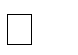 Мониторинг учебных достижений обучающихся в школе:  внутришкольное инспектирование (график ВШК);  результаты промежуточной аттестации (по четвертям, по полугодиям, за год);  качество знаний по предметам (по четвертям, по полугодиям, за год);  работа с неуспевающими обучающимися;  уровень социально-психологической адаптации личности;  достижения обучающихся в различных сферах деятельности (портфель достижений учащегося).  Мониторинг физического развития и состояния здоровья обучающихся школы:  распределение учащихся по группам здоровья;  количество дней, пропущенных по болезни;  занятость учащихся в спортивных секциях; организация мероприятий, направленных на совершенствование физического развития и поддержания здоровья обучающихся.  Мониторинг воспитательной системы в школе:  реализация программы духовно-нравственного воспитания;  реализация программы экологической культуры, здорового и безопасного образа жизни;  организация и участие в работе детского объединения;  развитие ученического самоуправления (на уровне класса, на уровне школы);   работа с обучающимися, находящимися в трудной жизненной ситуации.  Всего педагогических работников до 2 лет от 2 до 5 лет от 5 до 10 лет от 10 до 20 лет более 20 лет Итого Учитель начальных классов - 5 - 4 6 15 Учитель иностранного языка - -- 6- 6 Учитель физической культуры Учитель физической культуры Учитель физической культуры - - - 2- 1 1 3 Учитель музыки Учитель музыки Учитель музыки - - - 1- - - 1 Воспитатель ГПД Воспитатель ГПД Воспитатель ГПД 2 2 - - - - - 2 Служба сопровождения (логопед, психолог, социальный педагог) Служба сопровождения (логопед, психолог, социальный педагог) Служба сопровождения (логопед, психолог, социальный педагог) 332 2       -- - 7 Итого Итого Итого 5(14%) 5(14%) 7 (20 %) 5 (14 %) 10 (29 %) 7 (20 %) 7 (20 %) 34 Должность Должностные обязанности Количес тво работни ков в ОУ (имеетс я/ требует ся) Количес тво работни ков в ОУ (имеетс я/ требует ся) Уровень квалификации работников ОУ Уровень квалификации работников ОУ Уровень квалификации работников ОУ Уровень квалификации работников ОУ Уровень квалификации работников ОУ Уровень квалификации работников ОУ Уровень квалификации работников ОУ Должность Должностные обязанности Требования к уровню квалификации Требования к уровню квалификации Требования к уровню квалификации Требования к уровню квалификации Требования к уровню квалификации Фактич еский Фактич еский 1 2 3 3 4 4 4 4 4 5 5 Учитель Осуществляет обучение и воспитание обучающихся с ОВЗ и обучающихся с УО, способствует формированию общей культуры личности, социализации, осознанного выбора  и освоения образовательны х программ 17 17 Высшее профессиональное образование или среднее профессиональное образование по направлению подготовки «Образование и педагогика» «Коррекционная педагогика» или в области, соответствующей преподаваемому предмету, без предъявления требований к стажу работы либо высшее профессиональное образование или среднее профессиональное образование и дополнительное профессиональное образование по направлению деятельности в образовательном учреждении без предъявления требований к стажу работы. Высшее профессиональное образование или среднее профессиональное образование по направлению подготовки «Образование и педагогика» «Коррекционная педагогика» или в области, соответствующей преподаваемому предмету, без предъявления требований к стажу работы либо высшее профессиональное образование или среднее профессиональное образование и дополнительное профессиональное образование по направлению деятельности в образовательном учреждении без предъявления требований к стажу работы. Высшее профессиональное образование или среднее профессиональное образование по направлению подготовки «Образование и педагогика» «Коррекционная педагогика» или в области, соответствующей преподаваемому предмету, без предъявления требований к стажу работы либо высшее профессиональное образование или среднее профессиональное образование и дополнительное профессиональное образование по направлению деятельности в образовательном учреждении без предъявления требований к стажу работы. Высшее профессиональное образование или среднее профессиональное образование по направлению подготовки «Образование и педагогика» «Коррекционная педагогика» или в области, соответствующей преподаваемому предмету, без предъявления требований к стажу работы либо высшее профессиональное образование или среднее профессиональное образование и дополнительное профессиональное образование по направлению деятельности в образовательном учреждении без предъявления требований к стажу работы. Высшее профессиональное образование или среднее профессиональное образование по направлению подготовки «Образование и педагогика» «Коррекционная педагогика» или в области, соответствующей преподаваемому предмету, без предъявления требований к стажу работы либо высшее профессиональное образование или среднее профессиональное образование и дополнительное профессиональное образование по направлению деятельности в образовательном учреждении без предъявления требований к стажу работы. 100% 100% Воспитатель Осуществляет деятельность по воспитанию детей детей с ОВЗ и УО. Осуществляет изучение личности обучающихся, содействует росту их познавательной мотивации, формированию компетентностей.  1 Высшее профессиональное образование или среднее профессиональное образование по направлению подготовки «Образование и педагогика», «Коррекционная педагогика» без предъявления требований к стажу работы либо высшее профессиональное образование или среднее профессиональное образование и дополнительное профессиональное образование по направлению подготовки «Образование и педагогика» «Коррекционная педагогика» без предъявления требований к стажу работы. соответ ствует (100%) Социальный педагог Осуществляет комплекс мероприятий по воспитанию, образованию, развитию и социальной защите личности в учреждениях, организациях и по месту жительства обучающихся 1 Высшее профессиональное образование или среднее профессиональное образование по направлениям подготовки «Образование и педагогика», «Коррекционная педагогика», «Социальная педагогика» без предъявления требований к стажу работы соответ ствует (100%) Учитель-логопед Осуществляет работу, направленную на максимальную коррекцию недостатков в развитии обучающихся 1 Высшее профессиональное образование в области дефектологии без предъявления требований к стажу работы соответ ствует (100%) Педагог-психолог Осуществляет профессиональ ную деятельность, направленную на сохранение психического, соматического и социального благополучия обучающихся 1 Высшее профессиональное образование или среднее профессиональное образование по направлению подготовки «Педагогика и психология» без предъявления требований к стажу работы либо высшее профессиональное образование или среднее профессиональное образование и дополнительное профессиональное образование по направлению подготовки «Педагогика и психология» соответ ствует (100%) без предъявления требований к стажу работы Педагог дополнительного образования. Осуществляет дополнительное образование обучающихся в соответствии с образовательно й программой, развивает их разнообразную творческую деятельность. На основан ии договор а с учрежде ниями дополнительног о образования Высшее профессиональное образование или среднее профессиональное образование в области, соответствующей профилю кружка, секции, студии, клубного и иного детского объединения, без предъявления требований к стажу работы либо высшее профессиональное образование или среднее профессиональное образование и дополнительное профессиональное образование по направлению «Образование и педагогика», «Коррекционная педагогика» без предъявления требований к стажу работы соответ ствует (100%) Сведения о кадрах Сведения о кадрах Всего педагогических работников:  из них имеют: 34 Высшее образование 32 (94%) Среднее специальное профессиональное образование 2 (6%) Высшую квалификационную категорию 6 (18%) 1-ю квалификационную категорию 4 (16%) Соответствие  категории 24 (70 %) Должности педагогических работников Сроки повышения квалификации (курсы повышения квалификации) Сроки повышения квалификации (курсы повышения квалификации) Сроки повышения квалификации (курсы повышения квалификации) Должности педагогических работников 2023-2024 год 2024 -2025 год 2025-2026 год Руководитель, заместители руководителя 2 чел. 1 чел. 1 чел. Учителя детей с ОВЗ и УО10 чел. 12 чел. 12 чел.  Педагог-психолог, логопед 2 чел. 3 чел 3 чел. № п/п Базовые компетентнос ти педагога Характеристики компетентностей Показатели оценки компетентности — Умение создавать ситуацию успеха для обучающихся; — умение осуществлять грамотное педагогическое оценивание, мобилизующее 1.1 Вера в силы и возможности обучающихся Данная компетентность является выражением гуманистической позиции педагога. Она отражает основную задачу педагога — раскрывать потенциальные возможности обучающихся. Данная компетентность Показатели оценки компетентности — Умение создавать ситуацию успеха для обучающихся; — умение осуществлять грамотное педагогическое оценивание, мобилизующее определяет позицию педагога в отношении успехов обучающихся. Вера в силы и возможности обучающихся снимает обвинительную позицию в отношении обучающегося, свидетельствует о готовности поддерживать ученика, искать пути и методы, отслеживающие успешность его деятельности. Вера в силы и возможности ученика есть отражение любви к обучающемуся. Можно сказать, что любить ребёнка — значит верить в его возможности, создавать условия для разворачивания этих сил в образовательной деятельности академическую активность; — умение находить положительные стороны у каждого обучающегося, строить образовательный процесс с опорой на эти стороны, поддерживать позитивные силы развития; — умение разрабатывать индивидуальноориентированные образовательные проекты 1.2 Интерес к внутреннему миру обучающихся Интерес к внутреннему миру обучающихся предполагает не просто знание их индивидуальных и возрастных особенностей, но и выстраивание всей педагогической деятельности с опорой на индивидуальные особенности обучающихся. Данная компетентность определяет все аспекты педагогической деятельности — Умение составить устную и письменную характеристику обучающегося, отражающую разные аспекты его внутреннего мира; — умение выяснить индивидуальные предпочтения (индивидуальные образовательные потребности), возможности ученика, трудности, с которыми он сталкивается; — умение построить индивидуализированную образовательную программу; умение показать личностный смысл обучения с учётом индивидуальных характеристик внутреннего мира 1.3 Открытость к принятию других позиций, точек зрения (неидеологизи рованное мышление педагога) Открытость к принятию других позиций и точек зрения предполагает, что педагог не считает единственно правильной свою точку зрения. Он интересуется мнением других и готов их поддерживать в случаях достаточной аргументации. Педагог готов гибко реагировать на высказывания обучающегося, включая изменение собственной позиции — Убеждённость, что истина может быть не одна; интерес к мнениям и позициям других; — учёт других точек зрения в процессе оценивания обучающихся 1.4 Общая культура Определяет характер и стиль педагогической деятельности. Заключается в знаниях педагога об основных формах материальной и духовной жизни человека. Во многом определяет успешность педагогического — Ориентация в основных сферах материальной и духовной жизни; знание материальных и духовных интересов молодёжи; общения, позицию педагога в глазах обучающихся — возможность продемонстрировать свои достижения; — руководство кружками и секциями 1.5 Эмоциональная устойчивость Определяет характер отношений в учебном процессе, особенно в ситуациях конфликта. Способствует сохранению объективности оценки обучающихся. Определяет эффективность владения классом — В трудных ситуациях педагог сохраняет спокойствие; эмоциональный конфликт не влияет на объективность оценки; — не стремится избежать эмоционально-напряжённых ситуаций 1.6 Позитивная направленнос ть на педагогическу ю деятельность. Уверенность в себе В основе данной компетентности лежит вера в собственные силы, собственную эффективность. Способствует позитивным отношениям с коллегами и обучающимися. Определяет позитивную направленность на педагогическую деятельность — Осознание целей и ценностей педагогической деятельности; — позитивное настроение; желание работать; — высокая профессиональная самооценка II. Постановка целей и задач педагогической деятельности II. Постановка целей и задач педагогической деятельности II. Постановка целей и задач педагогической деятельности II. Постановка целей и задач педагогической деятельности 2.1 Умение перевести тему урока в педагогическу ю задачу Основная компетенция, обеспечивающая эффективное целеполагание в учебном процессе. Обеспечивает реализацию субъектсубъектного подхода, ставит обучающегося в позицию субъекта деятельности, лежит в основе формирования творческой личности — Знание образовательных стандартов и реализующих их программ; — осознание нетождественности темы урока и цели урока; — владение конкретным набором способов перевода темы в задачу 2.2 Умение ставить педагогически е цели и задачи сообразно возрастным и индивидуальн ым особенностям обучающихся Данная компетентность является конкретизацией предыдущей. Она направлена на индивидуализацию обучения и благодаря этому связана с мотивацией и общей успешностью — Знание возрастных особенностей обучающихся; — владение методами перевода цели в учебную задачу на конкретном возрасте III. Мотивация учебной деятельности III. Мотивация учебной деятельности III. Мотивация учебной деятельности III. Мотивация учебной деятельности 3.1 Умение обеспечить успех в деятельности Компетентность, позволяющая обучающемуся поверить в свои силы, утвердить себя в глазах окружающих, один из главных способов обеспечить позитивную мотивацию учения — Знание возможностей конкретных учеников; — постановка учебных задач в соответствии с возможностями ученика; — демонстрация успехов обучающихся родителям, одноклассникам 3.2 Компетентность в педагогическо м оценивании Педагогическое оценивание служит реальным инструментом осознания обучающимся своих достижений и недоработок. Без знания своих результатов невозможно обеспечить субъектную позицию в образовании — Знание многообразия педагогических оценок; — знакомство с литературой по данному вопросу; — владение различными методами оценивания и их применение 3.3 Умение превращать учебную задачу в личностно значимую Это одна из важнейших компетентностей, обеспечивающих мотивацию учебной деятельности — Знание интересов обучающихся, их внутреннего мира; — ориентация в культуре; умение показать роль и значение изучаемого материала в реализации личных планов IV. Информационная компетентность IV. Информационная компетентность IV. Информационная компетентность IV. Информационная компетентность 4.1 Компетентнос ть в предмете преподавания Глубокое знание предмета преподавания, сочетающееся с общей культурой педагога. Сочетание теоретического знания с видением его практического применения, что является предпосылкой установления личностной значимости учения — Знание генезиса формирования предметного знания (история, персоналии, для решения каких проблем разрабатывалось); — возможности применения получаемых знаний для объяснения социальных и природных явлений; — владение методами решения различных задач; — свободное решение задач ЕГЭ, олимпиад: региональных, российских, международных 4.2 Компетентнос ть в методах преподавания Обеспечивает возможность эффективного усвоения знания и формирования умений, предусмотренных программой. Обеспечивает индивидуальный подход и развитие творческой личности — Знание нормативных методов и методик; — демонстрация личностно ориентированных методов образования; — наличие своих находок и методов, авторской школы; — знание современных достижений в области методики обучения, в том числе использование новых информационных технологий; — использование в учебном процессе современных методов обучения 4.3 Компетентность в субъективных условиях деятельности Позволяет осуществить индивидуальный подход к организации образовательного процесса. Служит условием гуманизации образования. Обеспечивает высокую мотивацию — Знание теоретического материала по психологии, характеризующего индивидуальные особенности обучающихся; (знание учеников и учебных коллективов) академической активности — владение методами диагностики индивидуальных особенностей (возможно, со школьным психологом); — использование знаний по психологии в организации учебного процесса; — разработка индивидуальных проектов на основе личных характеристик обучающихся; — владение методами социометрии; учёт особенностей учебных коллективов в педагогическом процессе; — знание (рефлексия) своих индивидуальных особенностей и их учёт в своей деятельности 4.4 Умение вести самостоятельн ый поиск информации Обеспечивает постоянный профессиональный рост и творческий подход к педагогической деятельности. Современная ситуация развития предметных быстрого областей, появление новых педагогических технологий предполагает непрерывное обновление собственных знаний и умений, что обеспечивает желание и умение вести самостоятельный поиск — Профессиональная любознательность; умение пользоваться различными информационнопоисковыми технологиями; — использование различных баз данных в образовательном процессе V. Разработка программ педагогической деятельности и принятие педагогических решений V. Разработка программ педагогической деятельности и принятие педагогических решений V. Разработка программ педагогической деятельности и принятие педагогических решений V. Разработка программ педагогической деятельности и принятие педагогических решений 5.1 Умение разработать образовательн ую программу, выбрать учебники и учебные комплекты Умение разработать образовательную программу является базовым в системе профессиональных компетенций. Обеспечивает реализацию принципа академических свобод на основе индивидуальных образовательных программ. Без умения разрабатывать образовательные программы в современных условиях невозможно творчески организовать образовательный процесс. Образовательные программы выступают средствами целенаправленного влияния на развитие обучающихся. Компетентность в разработке образовательных программ позволяет осуществлять преподавание на различных уровнях обученности и развития обучающихся. Обоснованный выбор учебников и учебных комплектов является составной частью разработки — Знание образовательных стандартов и примерных программ; — наличие персонально разработанных образовательных программ: характеристика этих программ по содержанию, источникам информации; — по материальной базе, на которой должны реализовываться программы; по учёту индивидуальных характеристик обучающихся; — обоснованность используемых образовательных программ; — участие обучающихся и их родителей в разработке образовательной программы, индивидуального учебного образовательных программ, характер представляемого обоснования позволяет судить о стартовой готовности к началу педагогической деятельности, позволяет сделать вывод о готовности педагога учитывать индивидуальные характеристики обучающихся плана и индивидуального образовательного маршрута; — участие работодателей в разработке образовательной программы; — знание учебников и учебнометодических комплектов, используемых в образовательных учреждениях, рекомендованных органом управления образованием; — обоснованность выбора учебников и учебнометодических комплектов, используемых педагогом 5.2 Умение принимать решения в различных педагогически х ситуациях Педагогу приходится постоянно принимать решения: — как установить дисциплину; — как мотивировать академическую активность; — как вызвать интерес у конкретного ученика; — как обеспечить понимание и т. д. Разрешение педагогических проблем составляет суть педагогической деятельности. При решении проблем могут применяться как стандартные решения (решающие правила), так и творческие (креативные) или интуитивные — Знание типичных педагогических ситуаций, требующих участия педагога для своего решения; — владение набором решающих правил, используемых для различных ситуаций; — владение критерием предпочтительности при выборе того или иного решающего правила; — знание критериев достижения цели; — знание нетипичных конфликтных ситуаций; — примеры разрешения конкретных педагогических ситуаций; — развитость педагогического мышления VI. Компетенции в организации учебной деятельности VI. Компетенции в организации учебной деятельности VI. Компетенции в организации учебной деятельности VI. Компетенции в организации учебной деятельности 6.1 Компетентность в установлении субъектсубъектных отношений Является одной из ведущих в системе гуманистической педагогики. Предполагает способность педагога к взаимопониманию, установлению отношений сотрудничества, способность слушать и чувствовать, выяснять интересы и потребности других участников образовательного процесса, готовность вступать в помогающие отношения, позитивный настрой педагога — Знание обучающихся; — компетентность в целеполагании; — предметная компетентность; — методическая компетентность; — готовность к сотрудничеству 6.2 Компетентность в обеспечении Добиться понимания учебного материала — главная задача педагога. Этого понимания можно достичь путём — Знание того, что знают и понимают ученики; — свободное владение понимания педагогическо й задачи и способах деятельности включения нового материала в систему уже освоенных знаний или умений и путём демонстрации практического применения изучаемого материала изучаемым материалом; — осознанное включение нового учебного материала в систему освоенных знаний обучающихся; — демонстрация практического применения изучаемого материала; — опора на чувственное восприятие 6.3 Компетентность в педагогическо м оценивании Обеспечивает процессы стимулирования учебной активности, создаёт условия для формирования самооценки, определяет процессы формирования личностного «Я» обучающегося, пробуждает творческие силы. Грамотное педагогическое оценивание должно направлять развитие обучающегося от внешней оценки к самооценке. Компетентность в оценивании других должна сочетаться с самооценкой педагога — Знание функций педагогической оценки; — знание видов педагогической оценки; — знание того, что подлежит оцениванию в педагогической деятельности; — владение методами педагогического оценивания; — умение продемонстрировать эти методы на конкретных примерах; — умение перейти от педагогического оценивания к самооценке 6.4 Компетентность в организации информацион ной основы деятельности обучающегося Любая учебная задача разрешается, если обучающийся владеет необходимой для решения информацией и знает способ решения. Педагог должен обладать компетентностью в том, чтобы осуществить или организовать поиск необходимой для ученика информации — Свободное владение учебным материалом; знание типичных трудностей при изучении конкретных тем; — способность дать дополнительную информацию или организовать поиск дополнительной информации, необходимой для решения учебной задачи; — умение выявить уровень развития обучающихся; — владение методами объективного контроля и оценивания; — умение использовать навыки самооценки для построения информационной основы деятельности (ученик должен уметь определить, чего ему не хватает для решения задачи) 6.5 Компетентность в использовани и Обеспечивает эффективность учебновоспитательного процесса — Знание современных средств и методов построения образовательного процесса; — умение использовать современных средств и систем организации учебновоспитательно го процесса средства и методы обучения, адекватные поставленным задачам, уровню подготовленности обучающихся, их индивидуальным характеристикам; — умение обосновать выбранные методы и средства обучения 6.6 Компетентнос ть в способах умственной деятельности Характеризует уровень владения педагогом и обучающимися системой интеллектуальных операций — Знание системы интеллектуальных операций; владение интеллектуальными операциями; — умение сформировать интеллектуальные операции у учеников; — умение организовать использование интеллектуальных операций, адекватных решаемой задаче Подразделение Функции Участники Методический совет Координация работы кластерных групп; осуществление взаимодействия кластеров МОУ «Разметелевская СОШ» Директор школы Заместитель директора по УВР Руководитель МС  Руководители МО Кластерная группа (методическое объединение) учителей начальных классов «Наставник» Организация методической работы начальной школы Руководитель кластера (МО) Зам по УВР начальной школы Классные руководители, учителя- предметники Учитель-психолог, логопед, воспитатель ГПД Кластерная группа (методическое объединение) учителей музыки, ИЗО «Гармония» Организация методической работы начальной школы Руководитель кластера (МО) Зам по УВР начальной школы Классные руководители, учителя- предметники Кластерная группа (методическое объединение) «Надежда» Организация методической работы начальной школы Руководитель кластера (МО) Зам по УВР начальной школы Учителя физкультуры Кластерная группа (методическое объединение) «Brain-Ring»Организация методической работы начальной школы Руководитель кластера (МО) Зам по УВР начальной школы Учителя английского языка Наименование мероприятия Форма мероприятия Сроки Ответственные Непрерывное совершенствование профессионального уровня и педагогического мастерства учителя Непрерывное совершенствование профессионального уровня и педагогического мастерства учителя Непрерывное совершенствование профессионального уровня и педагогического мастерства учителя Непрерывное совершенствование профессионального уровня и педагогического мастерства учителя Знакомство с нормативными документами, внесение изменений; «Соответствие рабочих программ учебных предметов для 1-4  классов, календарно-тематического планирования требованиям обновленных ФГОС НОО и ФАОП начального общего образования»;  Оформления планов и нормативная документация, регламентирующая деятельность классного руководителя. Заседание МО Август Руководитель МО Зам по УВР Основные функции  и обязанности классного руководителя, его роль в обеспечении    индивидуального развития личности школьника.   Круглый стол По плану МО Руководитель МО Зам по УВР Прохождение учителями аттестации; участие в конкурсах педагогического мастерства «Профессиональный успех», «Самый классный классный»; прохождение курсов повышения квалификации; участие в семинарах, конференциях практикумах разного уровня.  Мастер-классы Открытые уроки  Семинары  Постоянно Учителя Обмен опытом педагогической деятельности; наставничество Мастер-классы Открытые уроки Выступления на заседаниях МО Постоянно Учителя Внедрение ФАОП для детей с ОВЗ и детей с умственной отсталостью, коррекционная работа Внедрение ФАОП для детей с ОВЗ и детей с умственной отсталостью, коррекционная работа Внедрение ФАОП для детей с ОВЗ и детей с умственной отсталостью, коррекционная работа Внедрение ФАОП для детей с ОВЗ и детей с умственной отсталостью, коррекционная работа «Разработка и утверждение школьного плана-графика введения ФАОП обучающихся с ОВЗ; ФАОП обучающихся с умственной отсталостью» Заседание МО Август сентябрь Руководитель МО Зам по УВР Классные руководители «Введение ФАОП обучающихся с ОВЗ; ФАОП обучающихся с умственной отсталостью» Семинар  Октябрь Зам по УВР Разработка адаптированных программ для детей с ОВЗ, детей с умственной отсталостью Работа групп По мере надобности Рабочая группа Взаимосвязь учителя с врачами-специалистами. Круглый стол По плану МО Руководитель МО Зам по УВР, Психологопедагогическая комиссия Формирование навыков коммуникативного общения у детей с ограниченными возможностями здоровья, как средство дальнейшей социализации. Заседание МО  По плану МО Педагог-психолог Развитие навыков саморегуляции у обучающихся на логопедических занятиях Заседание МО По плану МО Логопед Изучение и применение  образовательных технологий, способствующих повышению качества образования Изучение и применение  образовательных технологий, способствующих повышению качества образования Изучение и применение  образовательных технологий, способствующих повышению качества образования Изучение и применение  образовательных технологий, способствующих повышению качества образования Проблемы и достижения в организации обучения школьников в соответствии с ФГОС НОО для детей с ОВЗ и УОКруглый стол По плану МО Руководитель МО, классные руководители Технология развития познавательных, исследовательских способностей обучающихся  как средство повышения качества образования Семинар По плану МО Руководитель МО Зам по УВР Использование проектной деятельности в реализации  требований ФГОС второго поколения  Семинар По плану МО Руководитель МО Зам по УВР Проектная и исследовательская деятельность в образовательном процессе: разнообразие, целесообразность, эффективность Мастер-классы По плану МО Руководитель МО учителя  Информационно-коммуникативные технологии как средство реализации проектной деятельности Мастер-классы По плану МО Руководитель МО учителя  Внеурочная деятельность и дополнительное образование как механизм достижения личностных результатов ФАОП. Проектное обучение во внеурочной деятельности и дополнительном образовании Мастер-классы По плану МО Руководитель МО Учителяпредметники, педагоги дополнительного образования, воспитатель ГПД   «Стратегии смыслового чтения и работа с текстом как одно из направлений формирования универсальных учебных действий обучающихся» Семинар По плану МО Руководитель МО учителя   «Формирование ИКТ-компетентности обучающихся на уроках и во внеурочной деятельности» Семинар По плану МО Руководитель МО учителя  Организация преемственности между дошкольным отделением, начальной и средней школой Организация преемственности между дошкольным отделением, начальной и средней школой Организация преемственности между дошкольным отделением, начальной и средней школой Организация преемственности между дошкольным отделением, начальной и средней школой «Адаптация первоклассников» План мероприятий (открытые уроки, мониторинг, семинар и тд, ) Сентябрь-октябрь Руководитель МО Учителяпредметники, педагоги дополнительного образования, воспитатель ГПД Преемственность методической деятельности дошкольного и младшего школьного возраста Преемственность методической деятельности младшего школьного возраста и средней школы Семинар По плану МО Зам по УВР, руководитель МО, учителя, воспитатели дошкольного учреждения «Будущий первоклассник» Открытые занятия Д/О Апрель Зам по УВР, руководитель МО, учителя, воспитатели дошкольного учреждения «Будущий ученик средней школы» Открытые уроки учащихся 4-ых классов Апрель Зам по УВР, руководитель МО, Учителя                                                           Взаимодействие с семьей                                                           Взаимодействие с семьей                                                           Взаимодействие с семьей                                                           Взаимодействие с семьей «Подготовка к школе» (на базе дошкольного учреждения)  Родительское собрание, семинар Январь Зам по УВР, руководитель МО, учителя, воспитатели дошкольного учреждения «Как важно сформировать у ребенка потребность в чтении» Конференция с участием родителей Февраль Зам по УВР, руководитель МО, Учителя Тематические родительские По плану внеурочной Зам по УВР, собрания деятельности руководитель МО, Учителя Традиционные и инновационные формы  работы классного руководителя  с родителями Круглый стол Зам по УВР, руководитель МО, Учителя Индивидуальное Групповое На уровне класса На уровне ОУ Сроки проведения Мероприятия Цель проведения Ответственный 1 2 3 4 Сентябрь 1. Нулевой замер знаний и умений учащихся 5 классов по русскому языку, математике и чтению Определение степени сохранности (устойчивости) ЗУН учащихся за курс начальной школы Заместители директора по УР Сентябрь 2. Родительские собрания в 5 классах при участии учителейпредметников  и школьного психолога Ознакомление родителей     с особенностями адаптационного периода учащихся 5 классов, содержанием и методами обучения, системой требований к учащимся 5  классов  Классные руководители       5 классов Октябрь 1. Классно-обобщающий контроль 5 классов Выявление организационно-психологических проблем классных коллективов, изучение индивидуальных особенностей учащихся, оценка их уровня обученности, коррекция деятельности педагогов среднего звена с целью создания комфортных условий для адаптации учащихся 5 классов в среднем звене обучения Заместитель директора по УР Октябрь 2. Индивидуальная работа с детьми, испытывающими проблемы в адаптации. Реализация коррекционноразвивающих задач Педагогпсихолог Октябрь 3. Подведение итогов I четверти и сравнительный анализ с успеваемостью в начальной школе Реализация единых требований при выставления отметок Заместитель директора по УР Ноябрь 1. Малый педагогический совет по адаптации пятиклассников к среднему звену. Определение перспектив дальнейшего развития учащихся и классных Заместитель директора по УР коллективов 2. Родительские собрания 5 классов с участием учителейпредметников Подведение итогов успеваемости учащихся 5 классов  в 1-й четверти. Ознакомление родителей с перспективами дальнейшего развития учащихся и классных коллективов Классные руководители 5 классов Апрель 1. Контрольные срезы знаний учащихся 4 классов  Контроль освоения программного материала Заместитель директора по начальной школе Апрель 2. Психологическое тестирование учащихся начальной школы  Выявление уровня психического развития учащихся 4 классов Педагогпсихолог Апрель 3. Педконсилиум по 4 классам Анализ результатов диагностики освоения программного материала Заместитель директора по начальной школе Май 1. Назначение будущих классных руководителей и учителей-предметников Комплектование будущих  5 классов Директор Май 2. Знакомство с коллективами выпускных  4  классов учителей средней школы, классных  руководителей будущих 5 классов Изучение программ начальных классов, ознакомление  с особенностями выпускников начальной школы. Знакомство детей с их будущими учителями Учителя средней школы Май 3. Посещение уроков в начальной школе учителямипредметниками. Изучение программ обучения в начальной школе Ознакомление с системой педагогических подходов учителей начальной школы, выявление психолого-педагогических проблем Учителяпредметники Май 4. Классные собрания родителей учащихся 1,  4 классов Знакомство родителей с будущими учителями и классным руководителем Классные руководители 4 классов В течение года Совместная методическая работа учителей начальной школы и учителей математики, Определение соответствия программных требований, предъявляемых к Председатели МО математики, русского языка Категория детей  Вид коррекционных занятий Дети с ОВЗ и УО Индивидуально-групповые коррекционные занятия педагога-психолога, учителя-логопеда, учителей Дети, имеющие признаки дезадаптации. Индивидуально-групповые коррекционные занятия педагога-психологаУчастники Обязанности Руководитель ППК – заместитель директора  организует работу ППК:  определяет его повестку дня и состав учащихся для обсуждения на комиссии или приглашения  на заседание; формирует состав участников для очередного заседания; координирует связи ППК с участниками образовательного процесса, структурными подразделениями школы; контролирует выполнение рекомендаций ППК Педагог-психолог организует сбор диагностических данных на подготовительном этапе работы ППК; обобщает, систематизирует полученные диагностические данные, готовит аналитические материалы: формулирует предварительные выводы и гипотезы; формулирует предварительные рекомендации Учителя дают развернутую педагогическую характеристику учеников; формулируют педагогические гипотезы, выводы и рекомендации Врач информирует о состоянии здоровья учащегося; дает рекомендации по режиму жизнедеятельности ребенка; обеспечивает и контролирует направление ребенка на консультацию к медицинскому специалисту (по рекомендации консилиума либо по мере необходимости) 1 Индивидуальные консультации с педагогами  по результатам тестирования на готовность  обучению в  5, 1-ом классе  школе  Учителя 4–5 классов,  воспитатели Д/О Май, Сентябрь Психолог  2 Индивидуальные консультации по проблемам адаптации.  Родители, Учителя Сентябрь, октябрь  Психолог 3 Групповая консультация для руководителей ШМО «Анализ психологического качества урока»  Педагоги Ноябрь  Психолог  4 Консультации родителей    по результатам диагностики готовности  детей к обучению в среднем звене, начальной школе Родители Апрель Психолог 5 Индивидуальные консультации для родителей детей, направленных на ПМПК Родители В течение года Психолог, классный руководитель № п/п Направления работы Категория обучающихся Сроки енный 1  Мониторинг – диагностика процесса адаптации учащихся  1 классов 1-ые классы ОктябрьПсихолог,  классные руководители  2 Выявление уровня развития  детей с трудностями адаптации 1-ые классы Ноябрь  Психолог  3  Диагностика готовности учащихся 4 классов к обучению в основной школе  4 классы Март Психолог  1  Коррекционные занятия для обучающихся 1-4  классы  В течение года согласно плану коррекционной работы; заключениям ТПМПК Психолог  1 Лекция «Психологическая готовность детей к обучению в средней школе»  Родители Март Психолог 2 Выступление на родительском собрании «Подростковый кризис»»  Родители Ноябрь Психолог 3 Выступления на родительских собраниях и педагогических советах Родители, педагоги По запросу Психолог Общешкольное оснащение (к нему  относится оборудование, не закрепленное за предметными кабинетами, использующееся в многопредметных и надпредметных проектах, создание единой информационной сети, управление образовательным учреждением и пр. К данному оборудованию в большей степени относятся средства ИКТ, позволяющие производить сбор, хранение, обработку информации, а также обеспечивать ее представление, распространение и управление. Такое оборудование многофункционально, интегративно, оно используется для различных видов урочной и внеурочной деятельности, торжественных актов школы, межшкольных семинаров, для работы с родителями и общественностью) Общешкольное оснащение (к нему  относится оборудование, не закрепленное за предметными кабинетами, использующееся в многопредметных и надпредметных проектах, создание единой информационной сети, управление образовательным учреждением и пр. К данному оборудованию в большей степени относятся средства ИКТ, позволяющие производить сбор, хранение, обработку информации, а также обеспечивать ее представление, распространение и управление. Такое оборудование многофункционально, интегративно, оно используется для различных видов урочной и внеурочной деятельности, торжественных актов школы, межшкольных семинаров, для работы с родителями и общественностью) Общешкольное оснащение (к нему  относится оборудование, не закрепленное за предметными кабинетами, использующееся в многопредметных и надпредметных проектах, создание единой информационной сети, управление образовательным учреждением и пр. К данному оборудованию в большей степени относятся средства ИКТ, позволяющие производить сбор, хранение, обработку информации, а также обеспечивать ее представление, распространение и управление. Такое оборудование многофункционально, интегративно, оно используется для различных видов урочной и внеурочной деятельности, торжественных актов школы, межшкольных семинаров, для работы с родителями и общественностью) Общешкольное оснащение (к нему  относится оборудование, не закрепленное за предметными кабинетами, использующееся в многопредметных и надпредметных проектах, создание единой информационной сети, управление образовательным учреждением и пр. К данному оборудованию в большей степени относятся средства ИКТ, позволяющие производить сбор, хранение, обработку информации, а также обеспечивать ее представление, распространение и управление. Такое оборудование многофункционально, интегративно, оно используется для различных видов урочной и внеурочной деятельности, торжественных актов школы, межшкольных семинаров, для работы с родителями и общественностью) Общешкольное оснащение (к нему  относится оборудование, не закрепленное за предметными кабинетами, использующееся в многопредметных и надпредметных проектах, создание единой информационной сети, управление образовательным учреждением и пр. К данному оборудованию в большей степени относятся средства ИКТ, позволяющие производить сбор, хранение, обработку информации, а также обеспечивать ее представление, распространение и управление. Такое оборудование многофункционально, интегративно, оно используется для различных видов урочной и внеурочной деятельности, торжественных актов школы, межшкольных семинаров, для работы с родителями и общественностью) Общешкольное оснащение (к нему  относится оборудование, не закрепленное за предметными кабинетами, использующееся в многопредметных и надпредметных проектах, создание единой информационной сети, управление образовательным учреждением и пр. К данному оборудованию в большей степени относятся средства ИКТ, позволяющие производить сбор, хранение, обработку информации, а также обеспечивать ее представление, распространение и управление. Такое оборудование многофункционально, интегративно, оно используется для различных видов урочной и внеурочной деятельности, торжественных актов школы, межшкольных семинаров, для работы с родителями и общественностью) Есть Необходимо Примечание Примечание 1 1 2 3 4 4 Актовый зал Актовый зал Экран Ноутбук  Проектор Учительская Учительская Компьютер -2 шт., копировальный аппарат Принтер Компьютер -2 шт., копировальный аппарат Административная зона  Административная зона  Ноутбук –  1 шт. Компьютеры - 1 шт. Принтеры (Ч/Б) – 1 шт. Ноутбук – 1 шт. Социальнопсихологическая служба  Социальнопсихологическая служба  Компьютеры – 2 шт. Принтер – 1 шт. Принтеры -1 Компьютеры -1 Врач Врач Принтеры -1 Компьютеры -1 Спортивный зал Спортивный зал Ноутбук –  1 шт.  Компьютеры - 1 шт. Принтеры  – 1 шт Оснащение предметных кабинетов Оснащение предметных кабинетов Оснащение предметных кабинетов Оснащение предметных кабинетов Оснащение предметных кабинетов Оснащение предметных кабинетов Есть Есть Необходимо Необходимо Примечание Кабинеты начальных классов (1-10) Компьютер –  10 шт. Проекторы –  10 шт. Интерактивная доска – 2  шт. Принтер-10 Экран - 10 Компьютер –  10 шт. Проекторы –  10 шт. Интерактивная доска – 2  шт. Принтер-10 Экран - 10 Кабинеты иностранного языка (22) Компьютеры –  1 шт.  Проекторы –  1 шт. Экран – 1 шт. Принтер-1 Компьютеры –  1 шт.  Проекторы –  1 шт. Экран – 1 шт. Принтер-1 Кабинет ИЗО (5.1.) Компьютер – 1 Проектор – 1 шт. Экран – 1  шт. Компьютер – 1 Проектор – 1 шт. Экран – 1  шт. Кабинет музыки  Компьютер – 1 Проектор – 1 шт. Экран – 1  шт. Компьютер – 1 Проектор – 1 шт. Экран – 1  шт. Кабинеты технологии (5.2.) Компьютеры –  1 шт. Проектор – 1 шт. Экран – 1  шт. Компьютеры –  1 шт. Проектор – 1 шт. Экран – 1  шт. Спортивный зал Компьютеры –  1 шт. Компьютеры –  1 шт. Проектор, экран Проектор, экран Оснащение внеурочной деятельности Оснащение внеурочной деятельности Оснащение внеурочной деятельности Оснащение внеурочной деятельности Оснащение внеурочной деятельности Оснащение внеурочной деятельности Кабинет 5.1. Компьютер – 1 Проектор – 1 шт. Экран – 1  шт. Компьютер – 1 Проектор – 1 шт. Экран – 1  шт. Библиотека Компьютер – 1 Компьютер – 1 Проектор – 1 шт. Экран – 1  шт. Проектор – 1 шт. Экран – 1  шт. № п/п Наименование объектов и средств материальнотехнического обеспечения в 1-4 классах Количество 1.Библиотечный фонд (книгопечатная продукция)* 1.Библиотечный фонд (книгопечатная продукция)* Учебники:  (ФГОС) Учебники:  (ФГОС) Учебники:  (ФГОС) Учебники:  (ФГОС) 1. Горецкий В.Г. и др. Азбука 1 класс.  Горецкий В.Г. и др. Азбука 1 класс.  Горецкий В.Г. и др. Азбука 1 класс.  Горецкий В.Г. и др. Азбука 1 класс.  1202. Канакина В.П., Горецкий В. Г. Русский язык. 1 класс. Канакина В.П., Горецкий В. Г. Русский язык. 1 класс. Канакина В.П., Горецкий В. Г. Русский язык. 1 класс. Канакина В.П., Горецкий В. Г. Русский язык. 1 класс. 1203. Канакина В.П., Горецкий В. Г. Русский язык. 2 класс. Канакина В.П., Горецкий В. Г. Русский язык. 2 класс. Канакина В.П., Горецкий В. Г. Русский язык. 2 класс. Канакина В.П., Горецкий В. Г. Русский язык. 2 класс. 1204. Канакина В.П., Горецкий В. Г. Русский язык. 3 класс. Канакина В.П., Горецкий В. Г. Русский язык. 3 класс. Канакина В.П., Горецкий В. Г. Русский язык. 3 класс. Канакина В.П., Горецкий В. Г. Русский язык. 3 класс. 1205. Канакина В.П., Горецкий В. Г. Русский язык. 4 класс. Канакина В.П., Горецкий В. Г. Русский язык. 4 класс. Канакина В.П., Горецкий В. Г. Русский язык. 4 класс. Канакина В.П., Горецкий В. Г. Русский язык. 4 класс. 1206. Чуракова О.Н., Русский язык. 2 класс. Чуракова О.Н., Русский язык. 2 класс. Чуракова О.Н., Русский язык. 2 класс. Чуракова О.Н., Русский язык. 2 класс. 1207. Кузовлев В.П., Английский язык. 2 класс. Кузовлев В.П., Английский язык. 2 класс. Кузовлев В.П., Английский язык. 2 класс. Кузовлев В.П., Английский язык. 2 класс. 1208. Кузовлев В.П., Английский язык. 3 класс. Кузовлев В.П., Английский язык. 3 класс. Кузовлев В.П., Английский язык. 3 класс. Кузовлев В.П., Английский язык. 3 класс. 1209. Кузовлев В.П., Английский язык. 4 класс. Кузовлев В.П., Английский язык. 4 класс. Кузовлев В.П., Английский язык. 4 класс. Кузовлев В.П., Английский язык. 4 класс. 12010. Климанова 	Л.Ф., чтение. 1 класс. Горецкий В.Г. Литературное 12011. Климанова 	Л.Ф., чтение. 2 класс. Горецкий В.Г. Литературное 12012. Климанова 	Л.Ф., чтение. 3 класс. Горецкий В.Г. Литературное 12013 Климанова 	Л.Ф., чтение. 3 класс. Горецкий В.Г. Литературное 12014. Чуракова И.А., Литературное чтение. 2 класс. Чуракова И.А., Литературное чтение. 2 класс. Чуракова И.А., Литературное чтение. 2 класс. Чуракова И.А., Литературное чтение. 2 класс. 12012015. Моро М.И. и др. Математика 1 класс. Моро М.И. и др. Математика 1 класс. Моро М.И. и др. Математика 1 класс. Моро М.И. и др. Математика 1 класс. 12012016. Моро М.И. и др. Математика 2 класс. Моро М.И. и др. Математика 2 класс. Моро М.И. и др. Математика 2 класс. Моро М.И. и др. Математика 2 класс. 12012017. Моро М.И. и др. Математика 3 класс. Моро М.И. и др. Математика 3 класс. Моро М.И. и др. Математика 3 класс. Моро М.И. и др. Математика 3 класс. 12018. Моро М.И. и др. Математика 4 класс. Моро М.И. и др. Математика 4 класс. Моро М.И. и др. Математика 4 класс. Моро М.И. и др. Математика 4 класс. 12019. Чекин А.Л. Математика. 2 класс. Чекин А.Л. Математика. 2 класс. Чекин А.Л. Математика. 2 класс. Чекин А.Л. Математика. 2 класс. 12020. Плешаков А. А. Окружающий мир 1 класс. Плешаков А. А. Окружающий мир 1 класс. Плешаков А. А. Окружающий мир 1 класс. Плешаков А. А. Окружающий мир 1 класс. 12021. Плешаков А. А. Окружающий мир 2 класс. Плешаков А. А. Окружающий мир 2 класс. Плешаков А. А. Окружающий мир 2 класс. Плешаков А. А. Окружающий мир 2 класс. 12022. Плешаков А. А. Окружающий мир 3 класс. Плешаков А. А. Окружающий мир 3 класс. Плешаков А. А. Окружающий мир 3 класс. Плешаков А. А. Окружающий мир 3 класс. 12023. Плешаков А. А. Окружающий мир 4 класс. Плешаков А. А. Окружающий мир 4 класс. Плешаков А. А. Окружающий мир 4 класс. Плешаков А. А. Окружающий мир 4 класс. 12024. Федотова О.Н. Окружающий мир. 2 класс Федотова О.Н. Окружающий мир. 2 класс Федотова О.Н. Окружающий мир. 2 класс Федотова О.Н. Окружающий мир. 2 класс 12025. Роговцева Н.И. Технология. 1 класс. Роговцева Н.И. Технология. 1 класс. Роговцева Н.И. Технология. 1 класс. Роговцева Н.И. Технология. 1 класс. 12026. Роговцева Н.И. и др. Технология. 2 класс. Роговцева Н.И. и др. Технология. 2 класс. Роговцева Н.И. и др. Технология. 2 класс. Роговцева Н.И. и др. Технология. 2 класс. 12027. Роговцева Н.И. и др. Технология. 3 класс. Роговцева Н.И. и др. Технология. 3 класс. Роговцева Н.И. и др. Технология. 3 класс. Роговцева Н.И. и др. Технология. 3 класс. 12028. Роговцева Н.И. и др. Технология. 4 класс. Роговцева Н.И. и др. Технология. 4 класс. Роговцева Н.И. и др. Технология. 4 класс. Роговцева Н.И. и др. Технология. 4 класс. 12029. Рогозина Т.М. Технология. 2 класс. Рогозина Т.М. Технология. 2 класс. Рогозина Т.М. Технология. 2 класс. Рогозина Т.М. Технология. 2 класс. 12030. Неменская Л.А. (под редакц. Неменского Б.М.) Изобразительное искусство. 1 класс. Неменская Л.А. (под редакц. Неменского Б.М.) Изобразительное искусство. 1 класс. Неменская Л.А. (под редакц. Неменского Б.М.) Изобразительное искусство. 1 класс. Неменская Л.А. (под редакц. Неменского Б.М.) Изобразительное искусство. 1 класс. 12031.  Коротеева Е.И. (Под редакц. Неменского Б.М.) Изобразительное искусство. 2 класс. Коротеева Е.И. (Под редакц. Неменского Б.М.) Изобразительное искусство. 2 класс. Коротеева Е.И. (Под редакц. Неменского Б.М.) Изобразительное искусство. 2 класс. Коротеева Е.И. (Под редакц. Неменского Б.М.) Изобразительное искусство. 2 класс. 12032.  Горячева Н.А.     (Под редакц. Неменского Б.М.) Изобразительное искусство. 3 класс.  Горячева Н.А.     (Под редакц. Неменского Б.М.) Изобразительное искусство. 3 класс.  Горячева Н.А.     (Под редакц. Неменского Б.М.) Изобразительное искусство. 3 класс.  Горячева Н.А.     (Под редакц. Неменского Б.М.) Изобразительное искусство. 3 класс. 12033. Неменская Л.А.   (Под редакц. Неменского Б.М.) Изобразительное искусство. 4 класс. Неменская Л.А.   (Под редакц. Неменского Б.М.) Изобразительное искусство. 4 класс. Неменская Л.А.   (Под редакц. Неменского Б.М.) Изобразительное искусство. 4 класс. Неменская Л.А.   (Под редакц. Неменского Б.М.) Изобразительное искусство. 4 класс. 12034. Критская Е. Д. и др. Музыка. 1 класс. 12035. Критская Е. Д. и др. Музыка. 2 класс. 12036. Критская Е. Д. и др. Музыка. 3 класс. 12037. Критская Е. Д. и др. Музыка. 4 класс. 12038. Лях В.И. и др. Физическая культура. 1-4 класс. 12039. Кураев А.В. Основы православной культуры. 12040. Шемшурин А.А. Основы светской этики. 1202. Печатные пособия Словари, справочники, энциклопедии: 2. Печатные пособия Словари, справочники, энциклопедии: 2. Печатные пособия Словари, справочники, энциклопедии: 1. А. Н. Тихонов. Комплексный словарь русского языка.                  2 2. Новый 	иллюстрированный 	энциклопедический словарь.                   1 3. Гл.редактор 	К.С.Горбачевич. 	Большой академический словарь русского языка.                 3 тома 4. Прохоров А.М. и др. Советский энциклопедический словарь.                   1 5. А.А..Семенюк и др. Школьный толковый словарь русского языка.                  1 6. Словарь русского языка.                  4 тома 7. М.Т. Баранов. Школьный орфографический словарь русского языка.                  4 8. С.И. Ожегов. Словарь русского языка.                   1 9. В.И. Даль. Толковый словарь русского языка.                    1 10. Е.А. 	Быстрова. 	Школьный 	толковый 	словарь русского языка.                   2 11. В.И. Даль.Иллюстрированный  толковый словарь  Русского языка.                   1 12. С.Д. Леденев и др. Большой словарь  русского языка.                   7 13. М.С. 	Лапатухин. 	Школьный 	толковый 	словарь русского языка.                   2 14. Популярный энциклопедический словарь.                   2 15. С.Ф.Лихачева 	и 	др. 	Педагогический энциклопедический словарь.                  10 16. О.С. 	Ахманова. 	Англо-русский 	и 	русско 	– английский словарь.                  10 17. Красная книга РСФСР.                     1 18. Красная книга природы Ленинградской области.                     8 19. Редкие и исчезающие животные.                     1 20. Редкие и исчезающие растения.                     1 21. «Я познаю мир».                    22 тома 22. «Все обо всем».                      8 томов 23. А.А. Плешаков. От земли до неба. Атлас – определитель.                      4 3. Технические средства обучения 3. Технические средства обучения 3. Технические средства обучения 1. Ноутбуки. 25        2. Стационарные компьютеры. 2 3. Интерактивная доска. 3 4. Мультимедийный проектор. 10 5. Проекторный экран. 156. Принтер. 3 4. Экранно-звуковые пособия 4. Экранно-звуковые пособия 1. CD «Русский язык в начальной школе» 4 2. CD «Математика в начальной школе» 4 3. CD «Литературное чтение в начальной школе» 4 4. CD «Окружающий мир в начальной школе» 4 5. CD «Технология в начальной школе» 4 5. Оборудование кабинетов. 5. Оборудование кабинетов. 1. Учительский стол +стул. 15 2. 1-ые  классы -  комплект: парта +2  стула 2-ые классы -  комплект: парта +2  стула 3-ые классы -  комплект: парта +2  стула 4-ые классы -  комплект: парта +2  стул 35 35 30 30 3. Доска аудиторная. 10 4. Шкафы. 15 5. Набор таблиц «Русский язык». 2 6. Набор таблиц «Математика» 2 7. Набор таблиц «Обучение грамоте» 2 8. Набор таблиц «Окружающий мир» 2 № п/п Необходимые средства Необходимое количество средств/ имеющееся наличии в Сроки 	создания условий в 	соответствии 	с требованиями ФГОС ОВЗ I Технические средства В наличии II Программные инструменты Имеются III Обеспечение технической, методической и организационной поддержки Обеспечено Обеспечено IV Отображение образовательной деятельности в информационной среде В наличии В наличии V Компоненты на бумажных носителях Имеются Имеются VI Компоненты 	на 	CD и DVD Имеются Имеются Направление мероприятий Мероприятия Сроки реализации I. Нормативное обеспечение реализации 	обновленного ФГОС НОО, ФГОС ОВЗ; ФАОП НОО1. Наличие 	решения 	органа государственно­общественного 	управления (совета 	школы, 	управляющего 	совета, попечительского совета) о реализации обновленного ФГОС НОО; ФАОП НООПостоянноI. Нормативное обеспечение реализации 	обновленного ФГОС НОО, ФГОС ОВЗ; ФАОП НОО2. Разработка на основе Федеральной основной образовательной программы начального общего образования локальных актов МОУ «Разметелевская СОШ» 2023-2024 3. Утверждение основной образовательной программы организации, осуществляющей образовательную деятельность До 01.09.2023 4. Обеспечение соответствия нормативной базы школы требованиям реализации ФГОС (ОВЗ), ФГОС  (УО) Постоянно 5. Приведение должностных инструкций работников образовательной организации в соответствие с требованиями ФАОП,  ФГОС обучающихся с ОВЗ, ФГОС обучающихся с УО и тарифно­квалификационными характеристиками и профессиональным стандартом 2023-20246. Разработка и утверждение плана­графика  введения ФАОП для детей с ОВЗ, ФАОП для детей с умственной Реализовано Направление мероприятий Мероприятия Сроки реализации отсталостью 7. Определение списка учебников и учебных пособий, используемых в образовательной деятельности в соответствии с реализацией обновленного ФГОС НОО, ФООП, введением ФАОП для детей с ОВЗ, ФАОП для детей с умственной отсталостью 2023-2024 8. Разработка локальных актов, устанавливающих требования к различным объектам инфраструктуры  образовательной организации с учетом требований к минимальной оснащенности учебной деятельности В течение года 9. Разработка: — образовательных программ (индивидуальных и др.); — учебного плана; — рабочих программ учебных предметов, курсов, дисциплин, модулей; — календарного учебного графика; — положений 	о 	внеурочной 	деятельности обучающихся; — положения об организации текущей и итоговой оценки достижения обучающимися планируемых результатов освоения основной образовательной программы; — положения об организации домашней работы обучающихся; — положения о формах получения образования; - других необходимых программ и положений В течение года 	II. 	Финансовое обеспечение 	реализации 	обновленного ФГОС обучающихся с ОВЗ, обучающихся с УО 1. Определение объема расходов, необходимых для реализации ООП и достижения планируемых результатов Ежегодно  	II. 	Финансовое обеспечение 	реализации 	обновленного ФГОС обучающихся с ОВЗ, обучающихся с УО 2. Корректировка локальных актов (внесение изменений в них), регламентирующих установление заработной платы работников образовательной организации, в том числе стимулирующих надбавок и доплат, порядка и размеров премирования Ежегодно 	II. 	Финансовое обеспечение 	реализации 	обновленного ФГОС обучающихся с ОВЗ, обучающихся с УО 3. Заключение дополнительных соглашений к трудовому договору с педагогическими работниками Ежегодно  Направление мероприятий Мероприятия Сроки реализации III. Организационное обеспечение 	реализации 	обновленного ФГОС НОО 1.  Обеспечение координации взаимодействия участников образвательных отношений реализации  ФАОП,  ФГОС обучающихся с ОВЗ, ФГОС обучающихся с УОПостоянно III. Организационное обеспечение 	реализации 	обновленного ФГОС НОО 2. Разработка 	и 	реализация 	моделей взаимодействия 	общеобразовательных организаций и организаций дополнительного образования, 	обеспечивающих 	организацию внеурочной деятельности реализации  ФАОП,  ФГОС обучающихся с ОВЗ, ФГОС обучающихся с УОПостоянно III. Организационное обеспечение 	реализации 	обновленного ФГОС НОО 3. Разработка и реализация системы мониторинга образовательных потребностей обучающихся и родителей по использованию часов вариативной части учебного плана и внеурочной деятельности 2023-2024 IV. Кадровое обеспечение 	реализации ФАОП,  ФГОС обучающихся с ОВЗ, ФГОС обучающихся с УО  1. Анализ кадрового обеспечения введения и реализации ФГОС НОО, ФГОС для детей с ОВЗ, ФГОС для детей с умственной отсталостью Постоянно IV. Кадровое обеспечение 	реализации ФАОП,  ФГОС обучающихся с ОВЗ, ФГОС обучающихся с УО  2. Корректировка плана­ графика повышения квалификации педагогических и руководящих работников  	образовательной 	организации 	в 	связи с реализацией  ФАОП,  ФГОС обучающихся с ОВЗ, ФГОС обучающихся с УОСентябрь 2023 IV. Кадровое обеспечение 	реализации ФАОП,  ФГОС обучающихся с ОВЗ, ФГОС обучающихся с УО  3. Разработка (корректировка) плана научно­методической работы (внутришкольного повышения квалификации) с ориентацией на проблемы введения ФГОС НОО, ФГОС для детей с ОВЗ, ФГОС для детей с умственной отсталостью Сентябрь V. Информационное обеспечение введения ФГОС НОО, ФГОС для детей с ОВЗ, ФГОС для детей с умственной отсталостью 	реализации 	ФГОС НОО; ФООП НОО1. Размещение на сайте  образовательной организации  информационных материалов о реализации ФАОП,  ФГОС обучающихся с ОВЗ, ФГОС обучающихся с УОПостоянно V. Информационное обеспечение введения ФГОС НОО, ФГОС для детей с ОВЗ, ФГОС для детей с умственной отсталостью 	реализации 	ФГОС НОО; ФООП НОО2. Широкое информирование родительской общественности о  реализации  ФАОП,  ФГОС обучающихся с ОВЗ, ФГОС обучающихся с УОПостоянно V. Информационное обеспечение введения ФГОС НОО, ФГОС для детей с ОВЗ, ФГОС для детей с умственной отсталостью 	реализации 	ФГОС НОО; ФООП НОО3. Организация изучения общественного мнения по вопросам реализации , внесение до ФАОП,  ФГОС обучающихся с ОВЗ, ФГОС обучающихся с УО дополнений в содержание ООП  По 	мере  необходимост и V. Информационное обеспечение введения ФГОС НОО, ФГОС для детей с ОВЗ, ФГОС для детей с умственной отсталостью 	реализации 	ФГОС НОО; ФООП НОО4. Обеспечение публичной отчетности образовательной организации о ходе и реализации  ФАОП,  ФГОС обучающихся с ОВЗ, ФГОС обучающихся с УОПо плану Направление мероприятий Мероприятия Сроки реализации VI. Материально­технич еское обеспечение введения ФАОП,  ФГОС обучающихся с ОВЗ, ФГОС обучающихся с УО1. Анализ материально­технического обеспечения введения и реализации  ФАОП,  ФГОС обучающихся с ОВЗ, ФГОС обучающихся с УОначального общего образования Ежегодно VI. Материально­технич еское обеспечение введения ФАОП,  ФГОС обучающихся с ОВЗ, ФГОС обучающихся с УО2. Обеспечение соответствия материально­технической базы образовательной организации требованиям ФАОП,  ФГОС обучающихся с ОВЗ, ФГОС обучающихся с УОежегодно 3. Обеспечение 	соответствия санитарно­гигиенических условий требованиям  обновленного ФГОС НОО; ФООП НОО, ФАОП НООежегодно 4. Обеспечение соответствия условий реализации  против обновленного ФГОС НОО; ФООП НОО, ФАОП НОО попожарным нормам, нормам охраны труда работников образовательной организации ежегодно 5. Обеспечение 	соответствия информационно­образовательной 	среды требованиям  обновленного ФГОС НОО; ФООП НОО, ФАОП НООежегодно 6. Обеспечение 	укомплектованности библиотечно­информационного 	центра печатными и электронными образовательными ресурсами ежегодно 7. Наличие доступа образовательной организации к электронным образовательным ресурсам (ЭОР), размещенным в федеральных, региональных и иных базах данных Постоянно 8. Обеспечение контролируемого доступа участников образовательных отношений к информационным образовательным ресурсам в Интернете Постоянно Объект контроля Наличие/необходимо  Кадровые условия Кадровые условия Качество кадрового обеспечения введения и реализац обновленного ФГОС НОО; ФООП НОО, ФАОП НОО ; контроль своевременного прохождения аттестации, наличие курсовой подготовки, повышение педагогической компетентности через самообразование и педагогических семинарах. Исполнение плана-графика повышения квалификации педагогических и руководящих работников образовательного учреждения в связи с введением  обновленного ФГОС НОО; ФООП НОО, ФАОП НООРеализация плана методической работы с ориентацией на проблемы введения  обновленного ФГОС НОО; ФООП НОО, ФАОП НООПсихолого-педагогические условия Психолого-педагогические условия Реализация плана психолого-педагогической работы с ориентацией на сопровождени обновленного ФГОС НОО; ФООП НОО, ФАОП НОО е адаптация учащихся, работа социально-психологической службы, работа школьного психологомедикопедагогического консилиума, система индивидуальной работы педагогов с учащимися. Материально-технические условия Материально-технические условия Контроль оснащения оборудованием учебных кабинетов в соответствии с требованиями , обновленного ФГОС НОО; ФООП НОО, ФАОП НОО обеспечение учебниками, установка автоматизированных рабочих мест учителя и общешкольной локальной сети.  Наличие игровых зон, учебные кабинеты Помещения для внеурочной деятельности Мебель в соответствии с требованиями СанПин Проекционное оборудование Информационно-методические условия Информационно-методические условия Соответствие рабочих программ и тематического планирования учителя требованиям , работа обновленного ФГОС НОО; ФООП НОО, ФАОП НОО творческих групп по реализации ФГОС.  Наличие на школьном сайте материалов обновленного ФГОС НОО; ФООП НОО, ФАОП НОООтчет о ходе введения  ФАОП,  ФГОС обучающихся с ОВЗ, ФГОС обучающихся с УОПеречень образовательных программ и учебников Банк мультимедийных образовательных ресурсов Участие в педагогических сообществах  Обобщение опыта педагогов 